外交部107年度施政績效報告公告日期：108年03月19日壹、前言本部依循「踏實外交，互惠互助」理念，全力捍衛中華民國國家主權，秉持目的正當、程序合法、執行有效原則推動我與友邦合作，深化我與邦交國全面關係，提升我與無邦交國家實質關係，以務實、靈活、彈性、自主原則，推動參與對我國整體發展及人民利益攸關之功能性及專業性國際組織，開拓我國際空間，結合民間豐沛實力，擴大國際人道救援，對國際社會做出實際貢獻，爭取國際輿論支持，提升我國際形象及堅固我國際地位。107年度施政績效自評作業自本（108）年1月啟動，本次業簽奉部長核定採書面審查方式辦理，爰先請各業務單位提供績效說明資料後，俟由本部研究設計會綜整並核予各項關鍵績效指標之初評燈號後，再會請各單位表示意見，並依各單位意見修正後簽報部長核定，據以完成本部107年度施政績效報告。貳、機關104至107年度預算及人力一、近4年預、決算趨勢（單位:百萬元）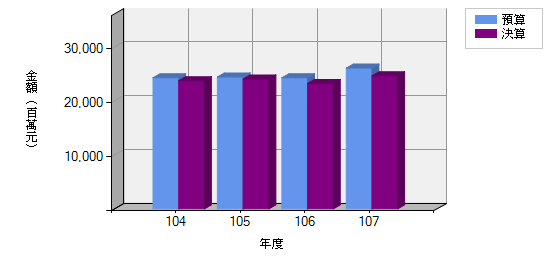 預決算單位：百萬元＊本施政績效係就普通基金部分評估，特種基金不納入評估。
二、預、決算趨勢說明（一）預算增減原因說明：104至106年度本部主管預算呈現微幅增減主要係參據友邦年度合作計畫之執行能量，檢討調整援外預算編列數額，以使有限外交資源發揮最高效益；至107年度主管預算較106年度增加，除依期程編列駐洛杉磯辦事處館舍購置計畫所需經費外，主要係外交經費配合外交情勢及策略相應調整，增列加強雙邊及多邊合作計畫等業務預算所致。（二）預、決算落差原因分析：107年度賸餘數主要係人事費用、駐外館處業務經費賸餘及邦交國變動致援外經費賸餘等。三、機關實際員額＊警員包括警察、法警及駐警；技工工友包括駕駛；約聘僱人員包括駐外僱員。參、關鍵策略目標達成情形（「★」表示綠燈；「▲」表示黃燈；「●」表示紅燈；「□」表示白燈）。「初核」表示部會自行評估結果；「複核」表示行政院評估結果。一、關鍵策略目標（一）關鍵策略目標：鞏固我與邦交國外交關係。１、關鍵績效指標：深化與友邦高層政要之情誼---表示本指標係部會評估指標，依部會評核結果核列衡量標準：我國及外國現任部長級以上政要互訪人次績效衡量暨達成情形分析：（１）107年來訪友邦元首及重要訪賓包括：Ａ、亞太地區：馬紹爾群島海妮總統、帛琉總統、索羅門群島總理、吐瓦魯總理及各該國議長或部長。Ｂ、亞西及非洲地區：史瓦帝尼王國國王恩史瓦帝三世、莫查王妃、項家倍札親王、總理戴巴尼伉儷、經濟企劃暨發展部長項古聖親王、司法暨憲政部長西拉瑞夫婦、外交部長甘梅澤、天然資源暨能源部長馬夏瑪、商工暨貿易部長馬布札、財政部長戴馬騰、首席大法官馬帕拉拉及觀光暨環境部長維拉卡帝夫婦；布吉納法索國家獨立選舉委員會主席巴里。Ｃ、歐洲地區：教廷宗教對話委員會秘書長阿尤索主教及副秘書長英都尼蒙席、教廷前駐日內瓦聯合國大使鐸瑪士總主教、「促進整體人類發展部」海員宗會國際事務主任朴世光神父、「教宗全球祈禱網路」總負責人傅德立神父。Ｄ、拉丁美洲及加勒比海地區：共邀訪友邦政要36團，其中正副元首（含總理）6團、正副議長7團、部長級以上16團，包括海地及巴拉圭總統、聖露西亞總理、聖文森及聖克里斯多福及尼維斯副總理，以及聖克里斯多福及尼維斯總督等訪臺計36人次。（２）107年我高層官員出訪友邦包括：Ａ、「同心永固」專案：蔡總統英文偕外交部長吳釗燮率團前往史瓦帝尼進行國是訪問，慶祝臺史建交50週年，並出席「史王50歲華誕及史國獨立50週年雙慶典禮」。Ｂ、「同慶之旅」：蔡總統率團赴巴拉圭出席新任總統阿布鐸就職典禮及赴貝里斯進行國是訪問9人次（蔡總統、本部吳部長、教育部葉部長俊榮、僑務委員會吳委員長新興及4位立法委員）。Ｃ、陳副總統於10月11至16日率團赴梵出席先教宗保祿六世等天主教先人之封聖典禮，曾向教宗方濟各當面轉達蔡總統問候，教宗也兩度主動請陳副總統代向蔡總統致意；行政院政務委員唐鳳應邀赴梵出席由教廷宗座社會科學院主辦之人工智慧研討會，並與晤該院院長Marcelo Sanchez Sorondo主教。Ｄ、吳部長伉儷於11月19日至21日率團前往馬紹爾群島共和國出席建交20周年相關慶祝活動。Ｅ、國防部參謀總長李喜明上將、審計長林慶隆、本部李前部長大維及吳部長等4人分赴9友邦訪問及立法院「臺灣與中南美暨加勒比海國會議員友好協會」成員3名立法委員訪宏都拉斯。２、關鍵績效指標：我與友邦合作計畫執行項數---表示本指標係部會評估指標，依部會評核結果核列衡量標準：與邦交國進行潔淨能源、食品安全、社會基礎建設、教育文化、健康醫療、經濟、資訊通信、農林漁業及永續發展等各合作計畫績效衡量暨達成情形分析：（１）本部107年度共辦理613項合作計畫，其中包括亞太地區12項、亞西及非洲地區65項、歐洲地區7項及拉美地區458項，其中包含於邦交國委託財團法人國際合作發展基金會辦理71項合作計畫，超出原訂目標值，績效良好。（２）我推動與友邦合作計畫分述如下：Ａ、亞太地區：（Ａ）與帛、索、馬、吉、諾國等友邦簽署多項合作協定/備忘錄，並推動雙邊及多邊社福合作計畫等建設與發展；另完成對與諾、吐、馬及帛國互免簽證待遇。（Ｂ）醫療合作：107年派遣6個行動醫療團分赴我6個邦交國進行醫診；另推動臺灣醫療計畫，改善友邦醫衛能力。Ｂ、亞西及非洲地區：（Ａ）醫療合作：史瓦帝尼及布吉納法索醫療團、協助史瓦帝尼「史京政府醫院門急診部改建計畫」、捐贈史瓦帝尼消防設備車輛、史瓦帝尼孕產婦及嬰幼兒保健功能提升計畫；設立布吉納法索龔保雷醫學中心洗腎中心計畫、強化布吉納法索瓦加杜古市家庭輔助培訓中心能力建構計畫。（Ｂ）農業合作：協助史瓦帝尼農業部果樹產銷計畫、史瓦帝尼王國王母基金會溫室計畫；布吉納法索陸稻合作計畫。（Ｃ）其他合作：提升與擴大史瓦帝尼政府網路基礎建設計畫、建置史瓦帝尼國家檔案室電子公文暨檔案管理系統計畫、援贈布吉納法索太陽能發電系統轉贈史瓦帝尼、協助史瓦帝尼建置電子公文暨檔案管理、代訓史瓦帝尼王家科技園區管理官員、代訓史瓦帝尼提升經商便利度研習班、協助史國農村婦女能力建構、史瓦帝尼傳統選區電子化系統、史瓦帝尼王國鄉村電力化計畫、捐贈史瓦帝尼技術學院優秀清寒學子獎學金、史瓦帝尼青少年創業能力建構計畫、捐贈史瓦帝尼我國產食米300噸；臺布強化職訓及就業計畫、協助布吉納法索商工總會辦理西非地區商務論壇、協助布國國家警察學校擴建及設備採購、布吉納法索瓦加杜古貿易投資促進中心計畫、布吉納法索華語文教學推廣計畫 、布吉納法索安置流浪兒計畫 、強化布吉納法索FADA市收容及專業培訓中心計畫。Ｃ、歐洲地區：資助馬爾他騎士團駐塞爾維亞大使館「2017年完成願望慈善計畫」計畫、贊助天主教團體辦理瓜地馬拉震災、剛果難民人道援助、透過教廷援贈烏干達教區我國產太陽能內建照明、廣播及手機充電多功能手持設備、贊助天主教遣使會購置印度南部St. Vincent學校交通車等人道救援計畫、建構及發行「教宗全球祈禱網路」，以響應教宗人道呼籲及其他人道醫療計畫等。Ｄ、拉美地區：（Ａ）醫療合作：107年共派遣國際外科醫師學會總會、臺灣人醫師學會、彰化基督教醫院海外醫療中心醫療團及北美洲臺灣人醫師協會等4醫療團分赴宏都拉斯、聖露西亞、聖文森及巴拉圭等4友邦義診。（Ｂ）雙邊及多邊合作：與9友邦執行涵蓋基建、醫衛、兒童照護、教育文化、永續發展、職訓、社區發展、農漁業、平民住宅、資通訊及預防犯罪等領域54項計畫，其指標性計畫如：「CA-9號公路第三階段工程」、「我的家園-平民住宅計畫」、「溫伯斯醫院設備及整建計畫」、「道路整建計畫」等計畫，成效普獲友邦朝野肯定；技術合作計畫：與9友邦進行包括「竹產業」、「酪梨健康種苗繁殖」、「稻種研發與生產推廣」、「羊隻品種改良」、「鴨嘴魚苗繁養殖」、「強化稻種產能」、「農業因應氣候變異調適能力提升」、「蔬果產銷供應鏈效能提升」、「強化農民組織暨蔬果生產技術提升」等30項計畫。（二）關鍵策略目標：強化我與無邦交國家實質關係。１、關鍵績效指標：推動與他國簽訂雙邊協議（含經貿合作相關協議）---表示本指標係部會評估指標，依部會評核結果核列衡量標準：簽訂雙邊協議（含經貿合作相關協議，如避免雙重課稅、關務合作、經濟合作協定等）件數績效衡量暨達成情形分析：（１）107年度我與無邦交國家洽簽雙邊協議共計63件，內容包含司法互助、避免雙重課稅、關務合作、經濟合作協定、投資合作及航空協議等領域，其中亞太地區7件、亞西及非洲地區5件、歐洲地區32件、北美地區15件及拉美地區4項。（２）重要洽簽案件分述如下：Ａ、亞太地區：與澳洲簽署「臺澳關務合作協議 」等4協議；與日本簽署「臺日優質企業（AEO）相互承認協議」及「臺日醫療器材品質管理系統合作備忘錄」等協議；與印度簽署「臺印度設置Taiwan Plus辦公室協助赴印投資臺商合作備忘錄」、「臺印度優質企業相互承認協議」及更新「臺印度雙邊投資協定」；與韓國簽署「臺韓互惠使用自動通關瞭解備忘錄」。Ｂ、亞西及非洲地區：國家圖書館與土耳其簽署國家圖書館合作備忘錄；簽署臺土（土耳其）生醫科技領域合作備忘錄；「伊斯蘭合作組織」（OIC）轄下之「伊斯蘭國家標準及度量局」（SMIIC）與我國經濟部標準檢驗局簽署合作協定；促成我故宮博物院與蒙古博格達汗博物館議簽姐妹館協議；科技部與蒙古科技基金簽署合作協議。Ｃ、歐洲地區：臺瑞民事司法互助協定；臺波（波蘭）金融科技合作協議；臺英創新產業合作計畫UKI2P；臺波（波蘭）智慧城市合作備忘錄；臺英離岸風機基礎暨海事工程合作備忘錄；德國巴伐利亞史坦堡縣與花蓮縣簽署國際友好縣市備忘錄；臺德碳交易合作意向共同宣言；臺荷資安合作備忘錄；荷蘭恩荷芬與臺北市簽署「智慧城市瞭解備忘錄」；荷蘭恩荷芬與外貿協會簽署備忘錄；臺荷能源與創新領域合作備忘錄；臺歐盟產業聚落合作協議；「循環臺灣基金會」與「荷蘭循環熱點基金會」簽訂合作備忘錄；臺灣科技部與英國研究創新機構之自然環境科學研究委員會簽署瞭解備忘錄；中華民國（臺灣）法務部調查局與捷克共和國金融分析局關於涉及洗錢相關前置犯罪及資助恐怖主義金融情資交換合作瞭解備忘錄；比利時荷語（佛拉蒙）區政府教育及訓練部簽署教育合作備忘錄；我金屬中心與丹麥科技大學風能系（Technical University of Denmark, DTU）簽署合作備忘錄；臺波蘭科學高等教育合作協定；奧地利聯邦交通創新暨技術部與新北市簽署「智慧城市合作備忘錄」；臺盧度假打工協議；臺芬貿易促進合作備忘錄；司法院法官學院與義大利羅馬第一大學法學院簽署「雙邊訓練與研究合作備忘錄」及「雙邊合作協議之執行議定書」；司法院與歐洲公法組織（EPLO）合作備忘錄；我臺灣金融服務業聯合總會與英國在臺辦事處共同簽署金融科技產業合作備忘錄；法務部調查局洗錢防制處與安道爾侯國金融情報中心簽署關於涉及洗錢、相關前置犯罪及資助恐怖主義金融情資交換合作瞭解備忘錄；勞動部發展署與比利時佛拉芒區就業及職訓總署（VDAB）簽署就業服務及職業訓練合作備忘錄；臺法科研合作協議；臺法科技獎基金協議；阿里山森林鐵路與斯洛伐克切尼赫榮森林鐵路簽署姊妹鐵路合作意向書。Ｄ、北美地區：與美國簽署「臺美建立衛星監測海上油污染技術合作協定」第1號修正案、臺美物理科學合作計畫綱領第3號執行協議、駐美國臺北經濟文化代表處與美國在臺協會「全球學習與觀測裨益環境計畫合作協定」（GLOBE）續約、「臺美氣象先進資料同化與預報模式系統發展技術合作協議」第15號執行辦法、「駐美國臺北經濟文化代表處與美國在臺協會間科學暨氣象系統支援技術合作協定」第4號執行辦法、「臺美氣象預報系統發展技術合作協定」第30號執行辦法、另與新墨西哥、路易斯安納、羅德島、威斯康辛及俄亥俄等州簽署「駕照相互承認協定（或備忘錄）」、與愛達荷州簽署「教育合作瞭解備忘錄」；與加拿大簽署「專利審查高速公路備忘錄」、「木構造建築備忘錄」、與紐芬蘭暨拉布拉多省簽署「駕照相互承認備忘錄」。Ｅ、拉美地區：巴西政府同意展延我國人觀光、商務及過境簽證效期5年，並解除原自簽證核發日內90天起須入境之限制；智利復活節島「拉帕努伊族」與蘭嶼雅美族簽署姊妹部族合作備忘錄；「駐秘魯臺北經濟文化辦事處與秘魯國家競爭防衛及智慧財產權保護機構瞭解備忘錄（公開金鑰基礎建設合作）」換文展延效期1年；財團法人臺灣觀光協會與秘魯全國觀光同業商會（CANTRU）簽署合作意向書。２、關鍵績效指標：推動我與無邦交國家政要互訪---表示本指標係部會評估指標，依部會評核結果核列衡量標準：我國及外國現任部次長級（含國會議員、卸任元首）以上政府高層（北美地區為「副助卿」或「副助理部長」以上）互訪人次績效衡量暨達成情形分析：107年度我與無邦交國家政要互訪數共計727人次，其中亞太地區165人次、亞西及非洲地區64人次、歐洲地區387人次、北美地區92人次、拉美地區19人次，分述如下：（１）無邦交國高層來訪Ａ、亞太地區：與亞太國家政要交流往來頻繁，逾165人次來訪，交流熱絡。包括印度諾貝爾和平獎得主沙提亞提訪臺，紐西蘭國會議員工黨黨鞭Kieran McAnulty率團訪臺，國際監察組織第二副理事長兼西澳監察使Chris Field訪臺等；出訪包括呂前副總統秀蓮、文化部丁政務次長曉菁、中央研究院廖院長俊智訪韓，環保署署長李應元訪越，經濟部王次長美花訪澳，教育部姚次長立德訪印度，監察院張院長博雅訪紐西蘭等。Ｂ、亞西及非洲地區：亞非地區無邦交國現任、卸任部次長與國會議員級以上高層來訪，包括南非前總統戴克拉克Frederik Willem de Klerk夫婦、以色列前副總理Eliyahu Yishai伉儷、南非國會議員Archibold Jomo Nyambi、約旦前環境部長Yaseen Khayyat、、巴林國會議員Ali Isa Bufersen、以色列國會友臺小組主席Nachman Shai議員、南非國會議員Elphas Mfakazeleni Buthelezi及蒙古前總統Enkhbayar Nambaryn訪臺進行宗教交流等。Ｃ、歐洲地區：英國首相對臺貿易特使兼上議院副議長福克納勛爵應邀來臺出席第6屆臺英鐵道工業論壇；德國環境部常務次長Gunther Adler來臺進行智慧城市交流；德國聯邦經濟部政務次長Uwe Beckmeyer率團出席「第17屆臺德經濟合作會議」；英國外交部首席科技顧問暨國防部主管核能首席科技顧問Robin Grimes兩度應邀來臺；英國投資部副部長Graham Stuart應邀來臺進行再生能源交流；歐盟成長總署副總署長Antti Peltömaki應邀來臺出席「歐盟創新週」；波蘭科學高教部次長Piotr Dardzinski來臺進行學術交流；英國國際貿易部副部長George Hollingbery來臺出席第21屆臺英經貿對話；另包括比利時聯邦眾議院副議長Sonja Becq、捷克國會眾議院副議長皮卡爾、波蘭國會眾議院副議長馬素瑞克、英國保守黨副主席Alec Shelbrooke下議員、愛爾蘭國會友臺小組主席John McGuiness、盧森堡國會議員Claude Adam、比利時聯邦國會社會委員會副主席Eric Massin、臺英國會小組共同主席Lord Steel of Aikwood、奧地利薩爾斯堡議員Mrs. Gudrun Mosler-Törnström、德國外交政策協會亞洲計畫主任Bernt Berger；德國聯邦國會議員Axel Fischer；法國參議院友臺小組主席Alain Richard、法國國民議會友臺小組議員Frédéric Barbier、希臘國會議員Konstantinos Koukodimos、捷克科學院院長Eva Zazimalova、捷克參議院衛生及社會政策委員會主席Peter Koliba、斯洛伐克國會議員Marek Krajcí、拉脫維亞國會友臺小組議員Romualds Ražuks、歐洲議會對中關係代表團副團長Frank Engel、英國國會議員Mark Garnier、羅馬尼亞國會參議員Romulus Bulacu、匈牙利國會友臺小組議員Peter Tamas Hoppal、蒙特內哥羅國會議員Dritan Abazovic、英國國會下議院保守黨次級團體「1922委員會」主席布萊迪下議員（Sir Graham Brady）、法國國民議會友臺小組主席塞沙里尼議員、比利時瓦隆區議會外委會委員蒲赫沃、歐洲議會泛歐自由黨主席范巴倫Hans Van Baalen、歐洲議會議員Ivan Štefanec、英國會智慧城市跨黨派小組（APPG）主席Iain Stewart下議員及斯洛伐克布拉提斯拉瓦省省長Juraj Droba等政要來臺訪問。Ｄ、北美地區：美國務院教育及文化助卿羅伊斯，亞太副助卿黃之瀚，亞太副助卿兼APEC資深官員馬志修，民主、人權暨勞工副助卿巴斯比，商務部主管製造業副助理部長史宜恩，加拿大審計長公署環境暨永續發展委員長Julie Gelfand等人；美國聯邦參議院「臺灣連線」共同主席殷霍夫、聯邦眾議院外交委員會主席羅伊斯、聯邦眾議員蓋耶哥、聯邦眾議院「國會臺灣連線」共同主席哈博、聯邦眾議院外交委員會榮譽主席羅斯蕾緹南、聯邦參議院外交委員會亞太小組主席賈德納、聯邦參議員蒲度、聯邦眾議員強森等人；加拿大聯邦眾議員諾特、蘇達利及曼德絲等人。Ｅ、拉美地區：計邀請智利、秘魯、阿根廷、厄瓜多等4國15名國會議員及哥倫比亞監察總長1人合計16名高層官員訪臺。（２）107年我國政要出訪無邦交國家Ａ、亞太地區：亞太地區：出訪包括呂前副總統秀蓮、文化部丁政務次長曉菁、中央研究院廖院長俊智訪韓，環保署署長李應元訪越，經濟部王次長美花訪澳，教育部姚次長立德訪印度，監察院張院長博雅訪紐西蘭等。Ｂ、亞西及非洲地區：僑務委員會委員長吳新興、行政院客家委員會副主委范佐銘、經濟部次長王美花、臺北市議會議長吳碧珠率團、行政院客家委員會副主委范佐銘訪南非；立法委員王金平、臺北市長柯文哲、嘉義縣長張花冠訪土耳其；立法院臺灣與俄羅斯國會友好聯誼會訪團羅致政委員、考試委員詹中原訪俄羅斯；立法委員莊瑞雄乙行訪約旦及以色列；臺中市長林佳龍、觀光局副局長陳淑慧、科技部次長鄒幼涵、衛福部次長何啟功、人事行政總處副人事長蘇俊榮訪以色列；立法委員王榮璋及呂孫綾訪阿拉伯聯合大公國；故宮博物院院長林正儀、公平交易委員會主任委員黃美瑛訪蒙古。Ｃ、歐洲地區：行政院唐政務委員鳳應邀出席教廷宗座社會科學院主辦之「人工智慧研討會」；行政院政委兼國發會陳主委美伶訪德國及比利時，就臺歐產業合作進行交流；文化部丁政務次長曉菁赴荷蘭進行文化科技交流；立法院蘇院長嘉全訪英國、瑞典、法國，進行國會外交，獲高規格接待；立法院蔡副院長其昌應邀赴波蘭進行國會外交，獲高規格接待；司法院蔡副院長烱燉赴希臘進行司法交流；行政院唐政務委員鳳赴英出席「社會企業世界論壇」；交通部王政務次長國材應邀赴丹麥出席「第5屆智慧運輸世界大會」；僑委會吳委員長新興訪瑞典、盧森堡、愛爾蘭、英國、義大利、比利時、英國、法國、西班牙；客家委員會李主委永得訪西班牙；立法院外交國防委員會組團訪教廷、義大利及希臘；立法院陳委員明文率團乙行23人赴荷蘭、英國參訪；外貿協會劉副董事長世忠訪捷克、波蘭；立法院外交及國防委員會王委員金平率團訪法國；臺北市柯市長文哲訪荷蘭、比利時及波蘭；新竹縣邱縣長鏡淳率團赴西班牙出席「歐洲地區客屬團體懇親大會」；高雄市議會康議長裕成率團參訪西班牙及葡萄牙。Ｄ、北美地區：蔡總統同慶之旅過境美國、行政院鄧政務委員振中率企業領袖訪問團訪美、行政院吳政務委員政忠訪美參加2018北美生技大會、行政院唐政務委員鳳訪加出席FWD50年會、經濟部沈部長榮津訪美出席APEC能源部長對話、科技部陳部長良基訪美辦理海外攬才、僑務委員會吳委員長新興訪加出席加拿大臺灣同鄉會年會及訪美出席美西臺灣人夏令會、大陸委員會陳主任委員明通訪美出席傳統基金會研討會、勞動部許部長銘春訪美出席美國勞工行政官員協會年會、國軍退除役官兵輔導委員會邱主任委員國正訪美出席美國退伍軍團協會年會、衛生福利部陳部長時中訪美、立法院蘇院長嘉全訪美出席已故美國聯邦參議院軍事委員會主席馬侃及已故前總統老布希追思紀念活動、立法院臺美國會聯誼會訪美等。Ｅ、拉美地區：立法院「臺灣與中南美暨加勒比海國會議員友好協會」訪宏都拉斯及秘魯。３、關鍵績效指標：加強我與無邦交國家各項合作計畫，促進雙邊永續發展---表示本指標係部會評估指標，依部會評核結果核列衡量標準：與無邦交國家進行潔淨能源、食品安全、社會基礎建設、教育文化、健康醫療、經濟、資通訊、農林漁業及永續發展等各類合作計畫數量（不含小額援贈計畫）績效衡量暨達成情形分析：（１）本部107年度在無邦交國家及地區共辦理77項合作計畫。（２）我推動與無邦交國家及地區各項合作計畫分述如下：Ａ、亞太地區：推動國際合作案，如荔枝品種合作試種計畫、鄉村微集中式供電站先鋒計畫、糧食安全及生計強化計畫、「臺灣數位機會中心（TDOC）計畫」拓展我與柬、緬、寮3國實質關係；另協助相關部會推動「新南向政策」之五大旗艦計畫等。Ｂ、亞西及非洲地區：駐土耳其代表處與畢爾坎特大學合辦臺灣日系列活動、舉辦臺土耳其生醫科技研討會於土京安卡拉舉行 、駐土耳其代表處舉辦土耳其「臺灣研究」研討會、臺以色列創新論壇在臺北舉行 、臺以色列經技合作會議在臺舉行、協助普賢基金會辦理援贈亞西非洲及中南美洲地區國家殘障器材、「臺灣口腔照護協會（TOCA）」赴土耳其針對土國貧民及敘利亞難民進行口腔衛教人道援助 、慈濟基金會及路竹會義診團分赴約旦各處敘利亞難民營進行義診活動 、捐贈阿曼慈善組織協助Mekunu風災重建款、福智基金會義診團赴蒙古各地進行義診、彰化基督降醫院醫療團赴蒙古進行醫療交流及公衛教育、三軍總醫院聯合訪問團赴蒙古將流並進行義診、援建蒙古色楞格省赫巴托縣偏鄉醫療站、捐贈蒙古國家癌症中心等醫療院所藥品、捐贈蒙古國家特殊公務人員總醫院輪椅殘障器材、協助慈濟基金會於土耳其設置難民學校 、家扶基金會訪問團訪蒙古視察該會在蒙古業務並續推動相關計畫 、羅慧夫顱顏基金會與長庚醫院聯合義診團訪蒙古進行義診、援贈蒙古烏布蘇省醫院醫療器材、援贈南非Ithembelihle Lsen School淨水省水與智慧照明監控系統 、捐贈南非納爾遜曼德拉灣市40噸食米、協助國內畢士嘉社會福利基金會辦理馬拉威北部水與衛生發展暨賦權計畫及其他園藝作物發展顧問派遣計畫、水產養殖繁殖發展顧問派遣計畫、交通技術合作顧問派遣計畫、海水魚研究顧問派遣計畫、棕棗栽培與組織培養顧問派遣計畫、固體廢棄物貸款計畫、綠色經濟融資機制計畫及農企業貸款計畫等。Ｃ、歐洲地區：協助中東歐各國政府部門或民間團體社區發展、民生建設及綠色經濟融資機制等計畫，成功提升我國在該地區能見度及形象。Ｄ、北美地區：辦理臺美全球合作暨訓練架構（GCTF）共計5項國際訓練活動、參與美國主導之「全球反制伊斯蘭國（ISIS）聯盟」，提供人道援助等。Ｅ、拉美地區：辦理多項合作計畫，如尋找微笑計畫、捐贈電腦設備計畫、反毒計畫及縮短城鄉數位教育落差計畫等；另繼續執行我與厄瓜多政府簽署之「聖埃倫娜牡蠣養殖計畫」，以及「駐秘魯臺北經濟文化辦事處與秘魯國家競爭防衛及智慧財產權保護機構備忘錄（公開金鑰基礎建設合作）」換文展延效期1年。４、關鍵績效指標：推動以人為本之「新南向政策」，深化與相關國家全方位關係---表示本指標係部會評估指標，依部會評核結果核列衡量標準：1.與東南亞、南亞及紐澳等國洽簽各項雙邊協定、協議及備忘錄件數。2.推動雙邊各領域之功能性會議次數及合作計畫數。3.我國與相關國家卸任元首、現任政府正副首長、國會議員、高階文官互訪次（團）數。每年每項績效均需較前年度增加10％。績效衡量暨達成情形分析：本項工作績效計有我與新南向國家簽署4項協定/備忘錄；外交部積極推動國際合作案，如「臺灣數位機會中心（TDOC）計畫」；積極爭取參與南海多邊協商機制，包括派員出席印尼及越南分別主辦之年度南海會議，促進與南海周邊國家交流對話；贊助馬來西亞「海事研究院」（MIMA）舉行年度「海上執法訓練研討交流會」，推動臺馬海事高層官員互訪等；我與新南向政策目標國政府交流互訪頻率大幅增加，107年次長級以上互訪至少達35團次。另我政府積極推動「新南向政策」之五大旗艦計畫及三大潛力領域，具體成果計有107年1至11月我與新南向國家貿易額達1,073億美元，較106年同期成長6.19％；新南向18國1月至11月來臺旅客總計230萬1,690人次，較106年同期約成長14.6％；新南向國家學生來臺留學/研習人數為40,999人，較上學年度成長26.86％。５、關鍵績效指標：放寬「新南向政策」相關國家外籍人士來臺簽證簡化措施---表示本指標係部會評估指標，依部會評核結果核列衡量標準：針對東協及南亞各國所採行之簽證便利措施項目之累積數（各國各類型簡化措施項目係分別計算）績效衡量暨達成情形分析：（１）配合新南向政策，外交部於6月11日邀集國安、移民、警政、觀光等機關，針對東南亞及南亞各國所採之各項簽證便捷措施，召開跨部會會議，經通盤檢討辦理成效及違常情形後達成共識，決議續辦相關簽證便捷措施；惟為防阻有心人士利用我政府簽證便捷措施來臺工作或從事其他與簽證目的不符之活動，並參考該等國家旅客來臺觀光平均停留期間後，採取精進作法，將停留天數一律調整為14天，以兼顧國境安全維護及簡化外籍旅客來臺手續。（２）依據交通部觀光局統計，新南向目標國人民來臺總人數維持穩定成長，107年 1至10月，各該國累計來臺人數為2,034,446人，較106年同期（1,759,199人）成長15.64％，顯示自政府採取相關簽證便捷措施以來，對我與各該國之觀光、洽商及民間交流已具正面成效。（３）107年度放寬之簽證便利措施如後：Ａ、免簽證：泰國、汶萊及菲律賓等3國續延長試辦免簽證1年，至108年7月31日，停留天數調整為14天。Ｂ、「新南向產學合作國際專班」：續試辦馬來西亞、新加坡、泰國、汶萊、印尼、越南、菲律賓、柬埔寨、緬甸、寮國、印度、孟加拉、尼泊爾等13國產學專班學生簡化簽證手續。Ｃ、「東南亞國家人民來臺先行上網查核」：印度、印尼、越南、緬甸、柬埔寨及寮國等6國有條件免簽，停留天數調整為14天。Ｄ、「觀宏專案」（即「東南亞國家優質團體旅客來臺觀光簽證作業規範」）：印度、印尼、越南、緬甸、柬埔寨及寮國等6國團客適用免費電子簽證，續試辦至108年12月31日，停留天數調整為14天。Ｅ、柬埔寨籍配偶之父母及兄弟姊妹來臺探親得申請電子簽證來臺停留30天，續試辦至108年7月31日。（４）縮減部分國家簽證簡化措施說明：Ａ、查自105年迄107年我對新南向目標國所採簽證簡化措施包括：星、馬、泰、汶、菲等國免簽；印度、印尼、越、緬、柬、寮等國｢東南亞國家人民來臺先行上網查核｣及觀宏專案；柬籍配偶親屬電子簽證；｢新南向產學專班｣學生簡化簽證手續等。新南向18國中，13國享有我簽證便利待遇，幾乎將目前我國所欲爭取之東南亞中、高端旅客全數納入，至於斯里蘭卡、孟加拉、尼泊爾、不丹、巴基斯坦等5國均為高移民風險國家，因基於國安考量，而無法開放，然針對渠等來臺參展（國際賽事、會議活動），另提供專案電子簽證之便捷措施。Ｂ、雖107年度達成項目實際值略低於106年度，惟因其複雜度及投入人力均較往年大幅增加（如備受社會矚目之觀宏專案、產學合作專班等），且簽證放寬措施均須透過跨部會會商機制達成共識後報行政院核定實施，非本部單一機關決定，允宜一併考量，始能忠實反映本部施政績效。Ｃ、本部未來仍將持續密注相關工作（如注意該等國家人士在臺違法、違規情形，配合相關執行機關之查處偵緝，並就行政院針對重大違常事件不定期召集會議，研議精進及配套措施等）之執行情形。（５）綜上，本項指標107年度實際值（29項）確已超越原訂目標值（15項）近2倍，著有實績，爰本項指標經本部評估後，勉予同意核給綠燈。（三）關鍵策略目標：務實參與政府間國際組織，提升我參與國際組織之質與量。１、關鍵績效指標：積極爭取參與我尚未參加之功能性政府間國際組織---表示本指標係部會評估指標，依部會評核結果核列衡量標準：1.與擬爭取參與之國際組織或機構之官員接觸、交流或執行合作計畫次數。2.參與或舉辦國際組織及相關議題之會議及活動次數。3.雙方人員互訪次數。4.重要國家公開支持我參與國際組織、立法部門或相關組織團體通過友我決議或聲明等之次（件）數。以上列次數及件數合計為總次數。績效衡量暨達成情形分析：（１）為鞏固並強化我已參與之政府間國際組織之關係，107年度我參與相關組織所召開之會議或活動、與該等組織執行合作計畫、雙方人員互訪次數及擔任國際組織相關職務數共計 562次。（２）達成情形及效益說明如下：Ａ、「世界衛生組織」（WHO）：我政府於第71屆「世界衛生大會」（WHA）期間籌組「世衛行動團」並與美國等理念相近國家、友邦、重要國際醫衛團體及人士共舉行60場雙邊會談，並舉辦5場專業論壇，美國等理念相近國家並指派代表團官員或專家出席「促進健康平等」專業論壇。本次會前，我16友邦於4月7日「世界衛生日」前後致函WHO，要求將「邀請臺灣以觀察員身分參與世界衛生大會」之提案納入WHA議程。會議期間，我友邦在WHA總務委員會與全會為臺灣參與WHA進行「2對2辯論」，共計17個友邦、６個理念相近國家及「世界衛生組織」（WHO）觀察員馬爾他騎士團，在全會直接或間接發言支持臺灣參與WHA；其中馬爾他騎士團更首度在全會及B委員會發言分別提及與臺灣的醫衛合作計畫，充分向國際社會傳達支持我參與WHA之訴求。Ｂ、「聯合國」（UN）：第73屆聯大推案採取多元管道、擴大聲量之策略，107年共有12個友邦聯名為我致函聯合國秘書長古特雷斯，表達支持我參與聯合國；尼加拉瓜、宏都拉斯及巴拉圭則以個別致函的方式，表達對我方訴求的強力支持。17友邦以致函或執言方式表達支持。12國友邦高層為我在聯大總辯論執言，除表達支持我國參與落實聯合國SDGs的立場外，並籲請聯合國解決臺灣2,300萬人民被排除在聯合國體系外的嚴重問題。我部長專文獲全球重要媒體刊登計106篇次，行政院政務委員唐鳳及環保署副署長詹順貴亦專程前往紐約出席各項活動，向聯合國社群及各界人士說明我政府在推動落實SDGs方面獲致的成果及我國可做的貢獻，獲得友邦與理念相近國家官員、聯合國社群人士、美方學者專家、青年團體及大紐約地區僑界熱烈響應參與。Ｃ、「國際刑警組織」（INTERPOL）：107年我案獲11友邦於會前及會中分別為我致函INTERPOL秘書長、執言或進洽秘書長，支持我案訴求，會前並獲美、英、法、德、義5個理念相近國家的行政及/或立法部門公開支持我案，包括美國務院及司法部發言人公開支持、英國國會「臺英國會小組」共同主席發表聯合聲明、英內政部及外交部副部長公開書面答詢、7位美國聯邦參議員發表推文等。Ｄ、107年11月30日派員出席「國際糖類組織」（ISO）第54屆大會。Ｅ、「跨太平洋夥伴全面進步協定」（CPTPP）：掌握CPTPP協定進展，洽請各國支持，並彙陳重要資訊；成立任務小組，作為推案平臺即時解決推案困難，整合資源爭取加入。重要達成情形包括撰擬推動我國加入CPTPP說帖共12份。成立CPTPP任務小組，每月召開會議。Ｆ、「聯合國氣候變遷綱要公約」（UNFCCC）：12月2日至14日我國組團赴波蘭卡托維茲出席「聯合國氣候變化綱要公約第24屆締約方大會」（UNFCCC COP24），會議期間共有15個友邦以致函或執言方式助我，我團與友邦及理念相近國家舉行38場次雙邊會談，合辦及參與10場次周邊會議，另亦接受包括「南德日報」、「華沙之聲」、「波蘭國家通訊社」等14場次媒體專訪，有效增進我案國際能見度。２、關鍵績效指標：鞏固並強化我與已參與之政府間國際組織之關係---表示本指標係部會評估指標，依部會評核結果核列衡量標準：1.與該等組織執行合作計畫次數。2.參與或舉辦相關國際組織之會議及活動次數。3.雙方人員互訪次數。4.擔任國際組織內部機制或職務數目。以上列次數及職務數等合計為總次數。績效衡量暨達成情形分析：（１）107年度參與國際組織實績如下：Ａ、「世界貿易組織」（WTO）：（Ａ）透過會前周延規劃因應中國打壓舉措，使我國四年一度之貿易政策檢討會議順利舉行。（Ｂ）籌組產（GOGORO）、官、學代表團於本年10月之WTO公共論壇舉辦研討會，推介我綠能政策及優質產業，引起各國熱烈迴響。（Ｃ）妥善處理各項政治議題：研擬WTO秘書處試圖修改我國營事業通知文件之因應方案；透過秘書處成功促使中國修正其總理事會文件對我之不當稱呼，維護我WTO會員權益。（Ｄ）拓展我與WTO秘書處及周邊機構關係：洽邀WTO發展處處長訪臺，促進與我交流；捐贈WTO法律諮詢中心及日內瓦高等學院，建立合作計畫，強化我專業議題掌握，並增進與WTO周邊機構之互動。Ｂ、「亞太經濟合作」（APEC）：（Ａ）透過出席APEC經濟領袖會議（AELM）及部長級年會（AMM），表達我參與區域經濟整合之決心：a.我國在APEC貢獻普獲肯定，有助提升我國參與區域經濟整合進程之動能：107年因「領袖宣言」未達共識，改以「主席聲明」方式發佈，該「主席聲明」計13處文字與我國相關，包括我國8項重要倡議及5項具體貢獻；「聯合部長聲明」亦改以「主席聲明」方式發佈，其中有10處與我國相關，包括4項重要倡議及6項建議，充分彰顯我為促進經濟整合在中小企業、數位經濟、婦女與經濟、緊急災害應變、糧食安全及資通訊科技等重要議題所作之貢獻。 b.透過高層雙邊會談展現參與經濟整合之決心：本年張忠謀領袖代表與會期間分別與美國副總統彭斯、新加坡總理李顯龍及日本首相安倍晉三進行雙邊會談，積極傳達我國加入區域經濟整合機制之決心。c.透過國際文宣提升我國形象：張領袖代表伉儷舉辦多場記者會，接受主辦經濟體巴布紐亞幾內亞當地記者及國際媒體採訪，分享我國與會心得及在巴紐舉辦慈善活動成果。除8家媒體12位記者外，另有日本共同通信社、讀賣新聞及朝日新聞、英國路透社、美國美聯社及彭博社、香港南華早報及巴紐EMTV等10家主流國際媒體出席。d.分享我國經貿發展經驗及理念：107年APEC經濟領袖會議期間，張領袖代表共參加4場官方正式會議，包括與APEC企業諮詢委員會對話、與太平洋島國領袖非正式對話，閉門會議以及工作午餐。張領袖代表另參加由巴紐主辦的官式領袖歡迎晚宴及我方舉辦的雙部長晚宴與領袖代表答謝宴，並於雙部長晚宴上與我國太平洋3友邦領導人諾魯共和國總統瓦卡、索羅門群島總理何瑞朗及吐瓦魯總理索本嘉等交流互動。（Ｂ）積極出席APEC各層級會議，深化我參與APEC區域整合工作：a.107年我國出席APEC主要會議，包括經濟領袖會議、部長級年會、5場專業部長會議（貿易、觀光、礦業、婦女及衛生）、6場財長程序（Finance Ministers’ Process）、7場資深官員層級會議，另有相關高階會議、各委員會、工作小組及次級論壇會議，以及企業人士出席之企業諮詢委員會（ABAC）會議等。我代表團積極參與各專業領域與經貿相關議題之討論，分享我國發展經驗，並與其他經濟體代表團進行雙邊會談，另亦多次於資深官員會議、雙部長會議發言，說明我方樂見「跨太平洋全面進步夥伴協定」（CPTPP）生效，我國願共同加強區域經濟連結及整合，推動加入CPTPP有助彰顯我參與國際社會的努力與貢獻。b.107年我相關部會人員總計出席138場會議，有助厚植我國參與多邊經貿事務及區域經濟整合人才之能力，並掌握APEC及亞太經貿議題進展及趨勢，參與APEC相關規則與政策之制定。（Ｃ）研提倡議或推動計畫：我國8項倡議獲APEC經費補助約73萬美元，成果豐碩。另107年我舉辦34場APEC相關活動，其中7場係與汶萊、泰國、馬來西亞、越南、日本及菲律賓等經濟體在國外合辦，有助提升我國對APEC議題之主導性及深化我在APEC之參與。（Ｄ）捐助APEC：為鼓勵更多APEC會員提出有助APEC區域經濟整合及能力建構之計畫，107年我捐助APEC 70萬美元，包括捐助「婦女與經濟子基金」、「APEC支援基金」及「政策支援小組」。我捐款獲得APEC秘書處及多數APEC會員之肯定，有助深化我與APEC會員及秘書處在專業領域之合作。（Ｅ）擔任APEC重要職位，提升我對議題主導能力：107年我在相關工作小組或次級論壇擔任重要職務包括能源工作小組（EWG）主席、電信暨資訊工作小組（TELWG）主席、能源工作小組（EWG）之「新及再生能源專家分組」（EGNRET）主席、「能源資料與分析專家分組」 （EGEDA）副主席、人力資源發展工作小組「能力建構網絡」（CBN）分組協調人、人力資源發展工作小組「能力建構網絡」（CBN）分組副協調人、「生命科學創新論壇」（LSIF）執委會主席、「生命科學創新論壇」（LSIF）研究發展督導委員會共同主席、緊急災害應變工作小組（EPWG）共同主席、「科技創新政策夥伴」（PPSTI）分組C主席、全球衛星導航系統建置次級專家小組共同主席、空運專家小組副主席、APEC企業諮詢委員會（ABAC）「微中小企業與創業家精神工作小組」共同主席及APEC企業諮詢委員會（ABAC）「數位創新工作小組」主席。Ｃ、在農漁經濟組織之參與：（Ａ）我與「中西太平洋漁業委員會」（WCPFC）、「亞太農業研究機構聯盟」（APAARI）、「國際稻米研究所」（IRRI）、「亞蔬─世界蔬菜中心」（WorldVeg）及「亞太糧食肥料技術中心」（FFTC）執行合作計畫。（Ｂ）在臺舉行「亞太農業研究機構聯盟」（APAARI）第15屆大會及執委會會議，並派員出席「南太平洋區域漁業管理組織」（SPRFMO）第6屆委員會暨相關次委員會會議、「亞非農村發展組織」（AARDO）第19屆大會及第69屆暨70屆執委會會議、「亞洲生產力組織」（APO）第60屆理事會會議、世界動物衛生組織（OIE）第86屆年會會議、「國際大西洋鮪類資源保育委員會」（ICCAT）修約工作小組會議、「國際種子檢查協會」（ISTA）第2018年年會、「南印度洋漁業協定」（SIOFA）第5屆締約方大會、「北太平洋漁業委員會」（NPFC）第3屆紀律次委員會暨第4屆委員會會議、「國際稻米研究所」（IRRI）合作計畫第1次執行委員會、「美洲熱帶鮪魚委員會」（IATTC）第93屆年會、「南方黑鮪保育委員會」（CCSBT）「延伸委員會」（EC）第25屆年會、「國際大西洋鮪類資源保育委員會」（ICCAT）第21屆特別會議、「亞蔬-世界蔬菜中心」（WorldVeg）第54屆理事會會議、「國際棉業諮詢委員會」（ICAC）第77屆年會及「中西太平洋漁業委員會」（WCPFC）第15屆年會。（Ｃ）邀請「南太平洋區域漁業管理組織」（SPRFMO）前秘書長來臺，以及邀請「亞非農村發展組織」（AARDO）秘書處人員及專家來臺參加研習計畫。（Ｄ）我國人員於下列國際組織擔任內部職務：擔任「亞非農村發展組織」（AARDO）執行委員、亞蔬中心（WorldVeg）副主任、理事主席及其他2席理事、「亞洲生產力中心」（APO）工業部計畫官、聯絡官、「亞太農業研究機構聯盟」（APAARI）執行委員及「亞太農業生物技術暨遺傳資源論壇」（APCoAB）計畫執行委員會共同主席、「亞太糧食肥料技術中心」（FFTC）主任、「北太平洋鮪類及似鮪類國際科學委員會」（ISC）大會副主席、「國際種子檢查協會」（ISTA）統計委員會、水分委員會及種子健康委員會成員、「國際棉業諮詢委員會」（ICAC）策略委員會主席及「中西太平洋漁業委員會」（WCPFC）「中華臺北信託基金」協調人。Ｄ、加強參與國際金融組織，並拓展商機：（Ａ）我資助「歐洲復興開發銀行」（EBRD）進行技術合作計畫共7項。（Ｂ）參與「泛美發展基金會」（PADF）之合作計畫案。（Ｃ）我組團參加亞洲開發銀行（ADB）、美洲開發銀行（IDB）、中美洲銀行（CABEI）、歐洲復興開發銀行（EBRD）等國際財金組織之理事會年會及年度捐助規劃會議等活動計5次，另參與「網際網路名稱與號碼指配機構」所屬「政府諮詢委員會」（ICANN/GAC）會議計3次。（Ｄ）我與歐洲復興開發銀行（EBRD）在臺舉辦綠色科技商品線上目錄說明會，協助我國廠商爭取歐銀受援國商機。（Ｅ）本部與財政部等其他單位共同參加｢亞洲開發銀行（ADB）商機博覽會｣，並安排我國廠商拜會亞銀辦理說明會。（Ｆ）計有亞銀、歐銀及中美洲銀行等多位官員來訪，另我透過歐銀籌組各類技術合作訪團進行交流，總計5團次。（Ｇ）我國在歐銀派駐6位人員（本部2員、我業者神通資訊科技股份有限公司、中國輸出入銀行、臺灣歐銀業務發展辦事處以及臺灣證券交易所各1員），在亞銀派駐3位人員。Ｅ、在警政及選舉等議題上，積極與國際交流互動及合作：（Ａ）我國於「世界選舉機關協會」（A-WEB）擔任106年於9月當選亞洲區執行委員，並於107年獲選為章程修訂委員會委員，亦派員在「艾格蒙組織」（EG）秘書處任職，有助鞏固我會員權益及提升我國際能見度，亦有助我官員熟悉國際組織運作。（Ｂ）我國派員或補助相關部會參加「開放政府夥伴關係聯盟」（OGP）年會、A-WEB年會、APG年會、「國際鑽石原石進出口認證標準諮商機制」（KP）年會，並協助相關部會首度在臺舉辦「2018國際警察合作論壇」。（Ｃ）續與EG進行合作計畫，107年並首度與EG在臺合辦訓練計畫，共計30餘國「金融情報中心」專家來臺受訓，增進我與各國情報中心人員交流。（Ｄ）協助相關部會在臺完成「亞太防制洗錢組織」（APG）對我第三輪相互評鑑，初步評鑑結果成績良好，有助提升我國於國際防制洗錢領域之形象。（Ｅ）續捐助APG及EG訓練計畫，提升太平洋島國會員之防制洗錢及打擊資恐能力，並有助促進我於相關國際組織之參與及實質貢獻。（２）查107年度「亞太經濟合作」（APEC）主辦經濟體巴布亞紐幾內亞所舉辦之APEC相關會議及活動次數較往年大幅減少，復以會議地點偏遠及航程昂貴，導致本部及相關部會派員與會之次數亦少於往年，實屬非可抗力之因素。爰本項指標經本部評估後，勉予同意核給綠燈。（四）關鍵策略目標：協助國內非政府組織(NGO)之國際參與，增進我NGO對國際社會之貢獻。１、關鍵績效指標：協助我NGO進行國際交流---表示本指標係部會評估指標，依部會評核結果核列衡量標準：1.協助國內NGO赴海外參與或在臺舉辦INGO相關國際會議及活動次數。2.協助國內NGO與INGO在海外辦理合作計畫件數。3.協助國內NGO與INGO人員互訪次數。以上列次數及件數等合計為總次數。績效衡量暨達成情形分析：（１）績效說明：Ａ、協助國內NGO赴海外參與或在臺舉辦INGO相關國際會議及活動次數：107年度預定達成目標為135件，實際達成成果為196件，達成率為145％。Ｂ、協助國內NGO與INGO在海外辦理合作計畫件數：107年度預定達成目標為13件，實際達成成果為71件，達成率為546％。Ｃ、協助國內NGO與INGO人員互訪次數。以上列次數及件數等合計為總次數：107年度預定達成目標為10人次，實際達成成果為32件，達成率為320％。（２）達成情形如次：Ａ、協助國內NGO參與或辦理海內外國際會議及活動：協助「中華民國藥學生聯合會」赴瑞士參加「第142期世界衛生 組織執行委員會」；協助「國立交通大學」及「國立清華大學」赴英國參加「2018倫敦模擬聯合國會議」（London International Model United Nations）；協助「國立臺灣師範大學模擬聯合國社」、「國立清華大學」及「國立政治大學」赴美國紐約參加「2018聯合國協會世界聯合會國際模擬聯合國會議」（WFUNA International Model United Nations）；協助「全球和平聯盟台灣總會」赴韓國參加「國際領導者會議」；協助「國際同濟會台灣總會」赴馬來西亞參加「國際同濟會2018年亞太年會」；協助「台灣醫學生聯合會」赴埃及赫爾格達參加「2018世界醫學生大會三月大會」；協助「中國行政學會」赴比利時布魯塞爾參加「2018年國際行政學校暨機構聯合會理事會議」（IAISA）；協助「社團法人台灣失智症協會」赴日本參加「國際失智症理事會第12次會議暨Nikkei-FT失智症研討會」；協助「社團法人中華民國手足球協會」赴美國拉斯維加斯參加「2018洲際盃手足球賽暨手足球名人堂公開賽」；協助「台灣女科技人學會」赴越南參加「第八屆亞太女科技人國家聯絡網會議暨研討會籌備會」；協助「中華民國企業經營管理顧問協會」赴伊朗參加「國際註冊管理諮詢協會2018亞洲年會」；協助「中華民國醫事放射師公會全國聯合會」赴千里達及托巴哥共和國參加「2018年國際醫事放師聯盟第20屆世界會議」；協助「中華民國獸醫師公會全國聯合會」赴巴塞隆納國際動物中心參加「第34屆世界獸醫大會（WVA）年會暨國際學術研討會」；協助「社團法人生命線台灣總會」赴紐西蘭參加「2018國際預防自殺防治學會亞太地區會議」；協助「社團法人臺灣職能治療學會」赴南非開普敦參加「世界職能治療師聯盟第33屆2018年全球理事會議」；協助「中華民國女法官協會」赴阿根廷布宜諾斯艾利斯出席「2018年國際女法官協會第14屆雙年會會議」；協助「台灣車用燈具協會」赴日本參加「國際車用燈具專家協會第125次技術研討會」；協助「中華民國精算學會」赴德國柏林參加「國際精算學會年會」及「第31屆國際精算大會」；協助「國際外科學會中華民國總會國際事務會」；「台灣女醫師協會」赴日內瓦出席「2018世界衛生大會」；協助「國際同濟會台灣總會」赴美國參加「國際同濟會2018世界年會」；協助「中華價值管理學會」赴美國德州參加「國際價值協會2018年年會暨國際價值研討會」；協助「台灣醫學生聯合會」赴首爾出席「2018世界醫學生聯盟亞太區域會議」；協助「社團法人台灣失智症協會」赴美國芝加哥參加「國際失智症協會會員國大會暨第33屆國際失智症研討會」；協助「國際護理榮譽學會中華民國分會」赴墨爾本出席「第29屆國際護理榮譽學會學術研討會」；協助「中華民國露營協會」赴德國參加「2018德國第87屆世界大露營」；協助「社團法人台灣癲癇之友協會」赴印尼峇里島參加「第12屆亞澳癲癇會議」；協助「社團法人台灣社會心理復健協會」赴西班牙馬德里出席「第十三屆WAPR國際會議」；協助「中華民國測繪業商業同業公會」赴馬來西亞參加「第六屆沙巴國際測量師大會暨第二屆東協土地治理峰會暨第67次東南亞測繪協會理事會議」；協助「中華民國國際跆拳道聯盟推廣協會」赴白俄羅斯參加「2018年第13屆青少年、第8屆長者世界ITF跆拳道錦標賽暨國際跆拳道聯盟年會」；協助「中華民國小型足球協會」赴烏克蘭參加「世界小型足球總會2018年會員大會」；協助「臺灣牙周病醫學會」赴溫哥華出席「美國牙周病醫學會第104屆大會暨學術研討會」並於期間舉辦「台灣之夜」活動；協助「中華民國法官協會」赴摩洛哥馬拉喀什出席「第61屆國際法官協會」；協助「臺北市內湖社區安全與健康協進會」赴日本出席「第九屆亞洲安全社區國際研討會」；協助「社團法人台灣失智症協會」赴斯里蘭卡可倫坡出席「國際失智症協會亞太區域研討會」；協助「中華心理衛生協會」赴美國德州休士頓出席「國際創傷高峰會暨世界心理衛生聯盟會員大會及理事會」；協助「中華民國呼吸治療師公會全國聯合會」赴美國拉斯維加斯出席「美國呼吸照護學會2018年第64屆國際呼吸照護年會暨世界呼吸照護聯盟會議」；協助「社團法人台灣國際海員漁民權益協會」赴瑞典參加「2018年國際海事會議」；協助「臺北市天圓國際職業婦女協會」赴泰國出席「2018國際職業婦女協會（IFBPW）亞太區域會議」。Ｂ、協助國內NGO在臺舉辦重要國際會議及活動：協助「中華民國觀光領隊協會」在臺舉辦「2018年國際領隊協會IATM世界大會」；協助「台灣護理學會」與「國際護理協會」合作在臺舉辦「第二屆變革領導培訓營」第二階段與第三階段工作坊；協助「中華民國測繪業同業公會」在臺舉辦「第66次東南亞測繪協會理事會暨區域科技研討會」；協助「中華民國醫事放射學會」在臺舉辦「第51次年會學術研討會暨第25回東亞醫事放射師國際學術大會」；協助「財團法人國家衛生研究院」在臺舉辦「第五屆亞澳肺臟病理學會年會」；協助「中華民國神經放射線醫學會」在臺舉辦「第二十一屆世界神經放射線醫學會」；協助「中華國際人權促進會」與「國際青少年人權協會」在臺舉辦「第六屆亞太青少年人權高峰會」；協助「國際巧固球總會臺灣總會」在臺舉辦「亞洲太平洋巧固球總會會員大會」；協助「社團法人台灣神經罕見疾病學會」在臺舉辦「第九屆世界小腦及運動失調症研究學會大會」；協助「中華民國大專院校體育總會」在臺舉辦「2018年世界大學棒球錦標賽」；協助「臺灣獸醫學生會」在臺舉辦「2018世界獸醫學生第9屆亞洲大會」；協助「台灣牙醫學生聯合會」在臺舉辦「第65屆國際牙醫學生聯合會年度大會」；協助「中華民國室內設計協會」在臺舉辦「2018亞太空間設計聯盟國際年會暨第11屆TID台灣室內設計大獎」；協助「社團法人台灣腎臟醫學會」在臺舉辦「第二屆亞太急性腎損傷暨連續性腎臟替代治療大會」；協助「社團法人新北市亞洲教育科學文化協會」在臺舉辦「2018年第6屆國際健康識能會議」；協助「財團法人裙擺搖搖高爾夫基金會」在臺舉辦「2018裙襬搖搖LPGA台灣錦標賽」；協助「臺灣地板滾球運動聯盟」在臺舉辦「2018國際地板滾球公開賽」；協助「中華民國國際調酒協會」在臺舉辦「第22屆金爵獎國際調酒大賽」；協助「中華民國血液及骨髓移植學會」在臺舉辦「第23屆亞太血液及骨髓移植醫學大會」；協助「財團法人中華榖類食品工業技術研究所」在臺舉辦「2018榖類食品產業國際研討會-榖動幸福，舞出健康」；協助「社團法人臺北市野鳥學會」在臺舉辦「第二十屆臺北國際賞鳥博覽會」行政協助；協助「臺灣生態旅行促進會」在臺舉辦「第九屆亞洲賞鳥博覽會」；協助「台灣海外援助發展聯盟」在臺舉辦「2018亞洲NGOs國際發展研討會」；協助「台灣基督長老教會總會」在臺舉辦「台灣普世論壇-尋求公義和平」國際研討會；協助「社團法人中華民國阿彌陀佛關懷協會」賴索托阿彌陀佛關懷中心孤兒院童來臺舉行「行願非洲．感恩之旅」慈善巡演暨校際交流；協助「財團法人勵馨社會福利事業基金會」在臺舉辦「2018亞洲女孩培力計畫」；協助新北市政府在臺舉辦「2018新北市貢寮國際海洋音樂季」；協助宜蘭縣政府在臺舉辦「2018宜蘭國際童玩藝術節」。Ｃ、輔助國內NGO辦理義診或國際合作案：補助「財團法人羅慧夫顱顏基金會」赴蒙古進行義診活動；補助「財團法人至善社會福利基金會」在緬甸執行「緬甸社區幼兒照顧計畫」；補助「財團法人至善社會福利基金會」在越南執行「中越小學閱讀推廣教育計畫」；補助「財團法人伊甸社會福利基金會」在緬甸執行「緬甸義肢暨職能治療培訓3年國合計畫案」；補助「財團法人普賢教育基金會」在非洲執行「海外正體中文教學計畫」；補助「幫幫忙基金會」運送愛心物資貨櫃至我友好國家；補助「財團法人羅慧夫顱顏基金會」執行「新南向政策國家顱顏種子醫療人員計畫」；補助「財團法人陽光社會福利基金會」執行「燒燙傷復健專業人員3年培訓計畫」；補助「財團法人臺北市無子西瓜社會福利基金會」在緬甸執行「2018年資助緬甸基礎建設」；補助「財團法人屏東縣私立畢嘉士社會福利基金會」在馬拉威執行「馬拉威北部水與衛生發展暨賦權計畫」；補助「舊鞋救命國際基督關懷協會」在史瓦帝尼執行「援助史瓦帝尼工作計畫」。（五）關鍵策略目標：善用國家軟實力推動公眾外交及加強國際傳播，爭取民眾支持並提升國家形象。１、關鍵績效指標：精進我國際文宣工作---表示本指標係部會評估指標，依部會評核結果核列衡量標準：1.國際媒體邀訪人均報導篇數（每人平均2篇，每年度至少120人）。2.投書及專文投稿獲國際主流媒體全年度刊載篇數300篇。3.駐外單位網站、外文期刊六語版網站、中華民國政府英文入口網、光華雜誌網站及YouTube影音平台之「潮台灣」（Trending Taiwan）頻道等5大國際文宣網站全年度瀏覽量加總之年成長率5％。達成值計算方式：0代表「3項均未達到」、1代表「達到1項」、2代表「達到2項」、3代表「達到3項」。績效衡量暨達成情形分析：（１）國際媒體邀訪人均報導篇數，2篇/人（每年度至少120人）：籌組「政經記者團」、「印太記者團」、「新南向目標國記者團」、「國慶記者團」、「觀光文化記者團」、「澎湖2018世界最美麗海灣嘉年華記者團」及「2018臺中世界花卉博覽會記者團」等19個國際媒體記者團，計邀請212名國際記者來臺採訪，獲刊報導428篇。（２）投書及專文投稿獲國際主流媒體全年度刊載篇數300篇：針對政府政策，本部適時指示外館洽登專文及積極投書，其中要者如「參與WHA案」獲刊衛福部陳時中部長專文122篇、投書123篇，合計245篇；「參與UN案」獲刊外交部吳釗燮部長專文109篇、投書78篇，合計187篇；「參與UNFCCC案」獲刊環保署李應元署長專文 31篇、投書9篇，合計40篇；「參與INTERPOL推案」獲刊內政部警政署刑事警察局蔡蒼柏局長專文72篇、投書7篇，合計79篇；另針對中共打壓我國際空間事，如「M503航線」、「銳實力」及「回應習近平對臺談話」等，獲刊專文、投書計181篇，綜上共計732篇。（３）駐外單位網站、外文期刊六語版網站、中華民國政府英文入口網、光華雜誌網站及YouTube影音平台之「潮台灣」（Trending Taiwan）頻道等5大國際文宣網站全年度瀏覽量加總之年成長率5％：Ａ、駐外單位聯合網站全年瀏覽量頁次為17,292,356頁，較上（106）年成長17.9％。Ｂ、英西文雙月刊及九語版電子報網站全年瀏覽量頁次為2,558,134頁，較上年成長29.5％。Ｃ、中華民國政府英文入口網全年瀏覽量頁次為865,924頁，較上年成長22.1％。Ｄ、光華雜誌網站全年瀏覽量頁次為730,083頁，較上年成長85.6％。Ｅ、YouTube影音平台之「潮台灣」（Trending Taiwan）頻道（包括臉書）：辦理英文「潮台灣」（Trending Taiwan）YouTube頻道及臉書粉絲專頁，以軟實力影音短片吸引全球網友瀏覽點閱，其中「潮台灣」YouTube頻道本（107）年共新增1,135萬次觀看次數，「潮台灣」臉書頻道新增 2,421萬次觀看次數，目標達成率355％。２、關鍵績效指標：有效運用多元文宣媒介、凝聚國人對外交政策之認識及支持---表示本指標係部會評估指標，依部會評核結果核列衡量標準：重大議題新聞稿每則點閱數績效衡量暨達成情形分析：（１）本部共發布334則新聞稿及6則聲明稿，總計340則，總點閱次數為552,158次，平均每則點閱次數為1629次，達成原訂1,500次點閱數之目標。（106年度平均點閱次數1,222次）（２）本部發布新聞稿及聲明稿之平均點閱次數較往年增加，反映國人對外交政策及國際事務關心與認識程度在本部積極宣傳下有所提升，顯示本部運用多元文宣媒介推動公眾外交工作已具成效。未來將續配合本部各單位就我重大外交政策、事件及國人關心議題即時發布新聞、新聞參考資料及聲明等，以正面及準確傳達政府立場及具體作為，並增進國人對外交工作之認同與支持。（六）關鍵策略目標：有效運用外交資源，提升為民服務之效率及品質。１、關鍵績效指標：提升文件證明服務品質---表示本指標係部會評估指標，依部會評核結果核列衡量標準：與我邦交國簽署雙邊協議簡化跨國文書驗證流程之國家數（總數）績效衡量暨達成情形分析：我與友邦尼加拉瓜共和國於107年9月12日簽署「中華民國（臺灣）政府與尼加拉瓜共和國政府免除外國公文書重複驗證協定」，達成107年與1個邦交國簽署雙邊協定之目標值，同時達成106年至107年累計完成2個簽署國之目標值。本協定將於雙方完成所需內部程序，並經正式外交書面相互通知之最後通知日生效。協定生效後，將有助簡化臺尼雙邊跨境文件驗證程序。（七）關鍵策略目標：妥適配置預算資源，提升預算執行效率。１、關鍵績效指標：機關年度資本門預算執行率---表示本指標係部會評估指標，依部會評核結果核列衡量標準：（本年度資本門實支數＋資本門應付未付數＋資本門賸餘數）÷（資本門預算數）×100％（以上各數均含本年度原預算、追加預算及以前年度保留數）績效衡量暨達成情形分析：（１）本部主管107年度及以前年度資本門可執行數新臺幣12億2,841萬8千元，執行數5億4,516萬元，執行率44.38％，達成度49.31％。（２）執行率未達目標值主要係駐洛杉磯辦事處館舍購置案在第3季時以標的物3251 W. 6th Street辦理採購，在支付定金後，進行屋況鑑定等作業。惟該建物內仍有長期租戶未同意提早解約，駐處乃提出終止買賣契約，並收回標的物定金49.5萬美元。駐處已另覓其他合適之替代標的物，刻循採購程序辦理中；另包括領務局臉部影像辨識系統設備汰換、本部虛擬化平台硬體汰換及新事物表單建置等案因計畫跨年度，致資本門執行率偏低。２、關鍵績效指標：機關於中程歲出概算額度內編報情形---表示本指標係部會評估指標，依部會評核結果核列衡量標準：【（本年度歲出概算編報數－本年度中程歲出概算額度核列數）÷本年度中程歲出概算額度核列數】×100％績效衡量暨達成情形分析：108年度本部主管歲出概算需求數為258.51億元，與中程歲出概算額度核列數236.35億元相較，不足22.16億元，實際值為9.38％，超出原訂目標值4.38％。（１）鑒於行政院核列之108年度本部主管中程歲出概算額度無法足額納編援外預算，惟此項預算係依據我與各友邦簽署之協定及備忘錄編列，相關協定及備忘錄均經行政院核准，為信守我對友邦援助承諾，本部仍須參據友邦執行能量覈實提編，致需求數高於核列之中程歲出概算額度。（２）108年度本部主管歲出概算為配合政府重要政策及落實總統政見等業務需要，需求數為258.51億元，與中程歲出概算核列額度236.35億元相較，不足22.16億元，惟施政項目確有特殊業務需要，對政府整體施政成果允有績效，經行政院審核結果，同意核給22.16億元。基此，倘以核給後之概算額度計算，108年度本部主管概算額度調整為258.51億元，實際值為0％，在原設定目標值5％範圍內，達成度100％。３、關鍵績效指標：提高駐外館宿舍自有率及節省鉅額租金支出---表示本指標係部會評估指標，依部會評核結果核列衡量標準：駐外館宿舍自有總數量績效衡量暨達成情形分析：（１）預定於107年度完成駐洛杉磯辦事處新館舍大樓之交易，包括付清價金及所有權移轉登記等行政作業。（２）駐處於107年4月覓得合意標的物，並與賣方在8月16日簽署買賣契約，惟該標的辦公樓內仍有長期租戶，因洽商提早解除租約事進展不順，駐處於10月3日提出終止買賣契約。（３）駐處已在12月間覓得另一標的物，刻循採購程序辦理中。二、關鍵績效指標相關計畫活動之成本單位：千元三、未達目標項目檢討（一）關鍵策略目標：妥適配置預算資源，提升預算執行效率。關鍵績效指標：機關年度資本門預算執行率衡量標準：（本年度資本門實支數＋資本門應付未付數＋資本門賸餘數）÷（資本門預算數）×100％（以上各數均含本年度原預算、追加預算及以前年度保留數）原訂目標值：90實際值：44.38達成度差異值：50.69未達成原因分析暨因應策略：主因係駐洛杉磯辦事處館舍購置案在第3季時以標的物3251 W. 6th Street辦理採購，在支付定金後，進行屋況鑑定等作業。惟該建物內仍有長期租戶未同意提早解約，駐處乃提出終止買賣契約，並收回標的物定金49.5萬美元。駐處已另覓其他合適之替代標的物，續循採購程序辦理中；另包括領務局臉部影像辨識系統設備汰換、本部虛擬化平台硬體汰換及新事物表單建置等案因計畫跨年度，致資本門執行率偏低。關鍵績效指標：機關於中程歲出概算額度內編報情形衡量標準：【（本年度歲出概算編報數－本年度中程歲出概算額度核列數）÷本年度中程歲出概算額度核列數】×100％原訂目標值：5實際值：9.38達成度差異值：100未達成原因分析暨因應策略：鑒於行政院核列之108年度本部主管中程歲出概算額度無法足額納編援外預算，惟此項預算係依據我與各友邦簽署之協定及備忘錄編列，相關協定及備忘錄均經行政院核准，為信守我對友邦援助承諾，本部仍需參據友邦執行能量覈實提編，致需求數高於核列之中程歲出概算額度。108年度本部主管歲出概算為配合政府重要政策及落實總統政見等業務需要，需求數為258.51億元，與中程歲出概算核列額度236.35億元相較，不足22.16億元，惟施政項目確有特殊業務需要，對政府整體施政成果允有績效，經行政院審核結果，同意核給22.16億元。基此，倘以核給後之概算額度計算，108年度本部主管概算額度調整為258.51億元，實際值為0％，在原設定目標值5％範圍內，達成度100％。關鍵績效指標：提高駐外館宿舍自有率及節省鉅額租金支出衡量標準：駐外館宿舍自有總數量原訂目標值：17實際值：16達成度差異值：5.88未達成原因分析暨因應策略：駐外館處具國家形象表徵，在選址上即限於特定範圍，因此，欲在適宜領館駐節的區段內覓得屋齡房況、標售價格與樓地板面積均切中我意之待售辦公樓，非屬易事。駐洛杉磯辦事處積極尋覓合適辦公樓址，遍訪洛城待售辦公大樓約20餘處，經逐一洽繫評估，或因地點安全性不佳、或因建築物過於陳舊、或因賣方要價遠超過本案奉核之預算，絕大多數均不符合我方條件而排除於考量名單。嗣於極有限選擇內，經勘選小組評選擇定3251 W. 6th Street建物辦理，駐處於8月16日與賣方簽署買賣契約，惟房仲原稱可與3251建物內長期租戶協商提早解約，但實際進展不順，為避免受到「買賣不破租賃」原則之不利影響，駐處於10月3日提出終止買賣契約。駐處經積極另尋其他合適之替代標的物，目前已覓妥新標的物，刻循採購程序辦理中。肆、推動成果具體事蹟一、亞太事務：（一）推動高層出訪、友邦元首外交、鞏固邦誼：成功辦理總統特使原住民族委員會Icyang．Parod主委赴諾魯出席諾國獨立50週年慶，嗣訪吉國；吳部長率團赴諾出席「臺灣/中華民國與太平洋島國論壇對話會議」，成為首位出席該會議之我國外長，備受與會友邦領袖肯定；另部長伉儷率團赴馬紹爾出席建交20週年慶祝活動。（二）友邦元首政要來訪層級頻率皆高：包含馬紹爾群島總統、帛琉總統、索羅門群島總理、吐瓦魯總理及各該國議長或部長。（三）與帛、索、馬、吉、諾國等友邦簽署多項合作協定/備忘錄。協助友邦改善社會民生。另完成對與諾、吐、馬及帛國互免簽證待遇。（四）人才培育部分，本年友邦學子來臺獎學金名額增加，我另就「我予PIF會員國獎學金」獲獎總人數限制需有半數來臺就讀；另透過協助小島國赴PIF相關組織實習，協助提升該國人力素質。二、西亞及非洲事務：（一）蔡總統上（2018）年4月偕外長吳釗燮率團前往史瓦帝尼王國進行「同心永固」之旅國是訪問，慶祝臺史建交50週年，並出席「史王50歲華誕及史國獨立50週年雙慶典禮」，順利圓滿成功；史王恩史瓦帝三世陛下偕莫查王妃殿下率史國王室成員及外交暨國際合作部長甘梅澤等部會首長，於6月前來我國答訪，慶祝臺史建交50週年。（二）史王上年訪臺之行除出席慶祝兩國建交50週年活動外，並與蔡總統共同見證我國經濟部長沈榮津及史國商工暨貿易部長馬布札簽署「臺史經濟合作協定」，進一步深化兩國經貿關係。該協定業已完成法定程序，同時於上年12月27日起正式生效，我財政部亦配合修正「海關進口稅則」，農委會亦派員常駐我駐史國使館，協助辦理相關業務。（三）我方除積極推動各項臺史雙邊合作計畫，亦持續提供各類獎學金協助史瓦帝尼培訓相關人才，協助史國之國家建設與發展，雙方並簽訂「中華民國（臺灣）與史瓦帝尼王國關於提供史瓦帝尼技術學院中華民國獎學金瞭解備忘錄」及「競爭法適用瞭解備忘錄」。臺史雙方將賡續深化雙邊經貿教育關係及合作計畫，我將持續提供援助以促進史國永續社會經濟發展，強化兩國關係發展，兩國邦誼十分穩固。三、歐洲事務：（一）鞏固我與邦交國外交關係：１、教廷政要訪臺：教廷宗教對話委員會秘書長阿尤索主教（Bishop Miguel Angel Ayuso Guixot）及副秘書長英都尼（Indunil J. Kodithuwakku K.）蒙席、教廷前駐日內瓦聯合國大使鐸瑪士總主教（Archbishop Silvano M. Tomasi）、「促進整體人類發展部」海員宗會國際事務主任朴世光（Fr. Bruno Ciceri）神父、「教宗全球祈禱網路」總負責人傅德立（Frederic Fornos）神父等共約8團16人訪臺。２、我出訪教廷重要人士：陳副總統於10月11至16日率團赴梵出席先教宗保祿六世等天主教先人之封聖典禮，曾向教宗方濟各當面轉達蔡總統問候，教宗也兩度主動請陳副總統代向蔡總統致意；行政院政務委員唐鳳應邀赴梵出席由教廷宗座社會科學院主辦之人工智慧研討會，並與晤該院院長Marcelo Sanchez Sorondo主教。３、參與教廷國際人道援助：資助馬爾他騎士團駐塞爾維亞大使館「2017年完成願望慈善計畫」計畫、贊助天主教團體辦理瓜地馬拉震災及剛果難民人道援助、透過教廷援贈烏干達教區我國產太陽能內建照明、廣播及手機充電多功能手持設備、贊助天主教遣使會購置印度南部St. Vincent學校交通車等人道救援計畫，以及建構及發行「教宗全球祈禱網路」，以響應教宗人道呼籲。（二）強化我與無邦交國家實質關係：１、與歐盟關係：1月歐洲議會緊急通過呼籲中共立即無條件釋放李明哲決議案；5月9日歐盟對外事務部發言人Maja Kocijancic分別公開表示歐盟支持我參與WHA；； 5月30日歐洲議會通過「共同商業政策年度執行報告」決議案，呼籲歐盟執委會儘速開啟對臺歐盟BIA談判；9月12日歐洲議會通過「歐中關係報告」決議案；10月16日歐盟外交及安全政策高級代表暨歐盟執委會副主席費德麗卡.莫格里尼（Federica Mogherini）投書我國媒體說明歐盟「連結歐亞策略」，並盼強化與我關係；12月12日歐洲議會通過「共同外交暨安全政策（CFSP）」年度執行報告決議案；3月22日在臺舉行首屆臺歐盟人權諮商、10月11日臺歐盟勞動諮商會議首度在布魯塞爾舉行，臺歐盟另在漁業、產業、國土安全、通安全等有多項合作。２、與歐洲各國關係：持續與歐洲各國各項交流合作，包括邀訪104團510人次，本年與歐洲國家簽署32個協定（議）、瞭解備忘錄聯合聲明及宣言。（三）雙方政要互訪：１、我國政要出訪歐洲：行政院唐政務委員鳳應邀出席教廷宗座社會科學院主辦之「人工智慧研討會」；行政院政委兼國發會主委陳美伶訪德國及比利時，就臺歐產業合作進行交流；文化部丁政務次長曉菁赴荷蘭進行文化科技交流；立法院蘇嘉全院長訪英國、瑞典、法國，進行國會外交，獲高規格接待；立法院蔡副院長其昌應邀赴波蘭進行國會外交，獲高規格接待；司法院蔡副院長烱燉希臘進行司法交流；行政院唐政務委員鳳赴英出席「社會企業世界論壇」；交通部王政務次長國材應邀赴丹麥出席「第5屆智慧運輸世界大會」；僑委會吳委員長新興訪瑞典、盧森堡、愛爾蘭、英國、義大利、比利時、英國、法國、西班牙；客家委員會主委李永得訪西班牙；立法院外交國防委員會組團訪教廷、義大利及希臘；立法院陳明文委員率團乙行23人赴荷蘭、英國參訪；外貿協會劉副董事長世忠訪捷克、波蘭；立法院外交及國防委員會王前院長金平率團訪法國；臺北市市長柯文哲訪荷蘭、比利時及波蘭；臺南市副市長張政源率團赴英出席國際智慧城市論壇2018年度高峰會（ICF Global Summit 2018）；新竹縣縣長邱鏡淳率團赴西班牙出席「歐洲地區客屬團體懇親大會」；高雄市議會議長康裕成率團參訪西班牙及葡萄牙；內政部戶政司張司長琬宜乙行2人訪英、法等。 ２、歐洲外賓訪臺：英國首相對臺貿易特使兼上議院副議長福克納勛爵（Lord Faulkner）應邀來臺出席第6屆臺英鐵道工業論壇；德國環境部常務次長Gunther Adler來臺進行智慧城市交流；德國聯邦經濟部政務次長Uwe Beckmeyer率團出席「第17屆台德經濟合作會議」；英國外交部首席科技顧問暨國防部主管核能首席科技顧問Robin Grimes兩度應邀來臺；英國投資部副部長Graham Stuart應邀來臺進行再生能源交流；歐盟成長總署副總署長Antti Peltömaki應邀來臺出席「歐盟創新週」；波蘭科學高教部次長Piotr Dardzinski來臺進行學術交流；英國國際貿易部副部長George Hollingbery應邀來臺出席第21屆臺英經貿對話；比利時聯邦眾議院副議長Sonja Becq率團乙行5人；捷克國會眾議院副議長皮卡爾（Vojtech Pikal）乙行5人；波蘭國會眾議院副議長馬素瑞克（Beata Mazurek）乙行10人；英國保守黨副主席Alec Shelbrooke下議員；愛爾蘭國會友臺小組主席John McGuiness乙行8人；盧森堡國會議員Claude Adam乙行3；比利時聯邦國會社會委員會副主席Eric Massin率區議會法語社會黨議員團乙行；臺英國會小組共同主席Lord Steel of Aikwood率團；奧地利薩爾斯堡議員Mrs. Gudrun Mosler-Törnström乙行2人；德國外交政策協會亞洲計畫主任Bernt Berger乙行5人；德國聯邦國會議員Axel Fischer乙行3人；法國參議院友臺小組主席Alain Richard組團乙行5人；法國國民議會友臺小組議員Frédéric Barbier乙行3人；希臘國會議員Konstantinos Koukodimos乙行11人；捷克科學院院長Eva Zazimalova乙行2人；捷克參議院衛生及社會政策委員會主席Peter Koliba乙行6人；斯洛伐克國會議員Marek Krajcí乙行5人；拉脫維亞國會友臺小組議員Romualds Ražuks乙行3人；歐洲議會對中關係代表團副團長Frank Engel乙行6人；；英國國會議員Mark Garnier乙行7人；羅馬尼亞國會參議員Romulus Bulacu乙行6人；匈牙利國會友臺小組議員Peter Tamas Hoppal乙行；蒙特內哥羅國會議員Dritan Abazovic乙行3人；英國國會下議院保守黨次級團體「1922委員會」主席布萊迪下議員（Sir Graham Brady）乙行5人；法國國民議會友臺小組主席塞沙里尼議員（Jean-François Cesarini）乙行6人；比利時瓦隆區議會外委會委員蒲赫沃（Maxime Prévot）乙行6人；歐洲議會泛歐自由黨主席范巴倫Hans Van Baalen；歐洲議會議員Ivan Štefanec訪臺參加2019智慧城市展；英國會智慧城市跨黨派小組（APPG）主席Iain Stewart下議員率團來臺出席「2018智慧城市展」；斯洛伐克布拉提斯拉瓦省省長Juraj Droba率乙行7人訪臺參加「2018智慧城市展」；捷克地方政府（布拉格市、Liberec省、南波西米亞省及Vysočina省）官員及民間企業代表來臺參加「2018智慧城市展」；「全世界最美麗海灣」組織主席Maria Das Dores Marquz Banheiro Meira女士訪臺出席該組織在澎湖舉辦之年會。四、北美事務：（一）持續提升我與美加官方互動：蔡總統107年「同慶之旅」出訪期間過境美國洛杉磯及休士頓，會晤當地州長、美國會重量級議員及其他地方政要，美方並開放我隨團媒體於過境期間發稿。美川普政府核准國防廠商予我潛艦國造行銷許可並第二度對我軍售，展現對我國之安全承諾。美國務院教育及文化助卿羅伊斯（Marie Royce）訪臺出席美國在臺協會臺北辦事處（AIT/T）內湖新館落成典禮，係2015年以來美國務院訪臺最高層級官員。美白宮及國務院就中國奪我邦交及打壓我國際空間表達嚴正關切，副總統彭斯（Mike Pence）及美國務卿龐培歐（Mike Pompeo）相繼公開發言挺我。另加國衛生部長Ginette Petitpas Taylor於本年「世界衛生大會」（WHA）中發言強調「醫衛普世參與」原則，為加國衛生部長近年首度在WHA就我案公開發言。（二）擴大及深化我與美加實質合作及交流：本年臺美續在「全球合作暨訓練架構」（GCTF）下辦理5項訓練活動。本年關島總督Eddie Calvo、新墨西哥州州長Susana Martinez、猶他州州長Gary Herbert、懷俄明州州長Matt Mead及愛達荷州州長C.L. "Butch" Otter等訪臺，創近年現任州長訪臺人次之新高。「懷俄明州亞太商務辦事處」本年10月成立，係睽違13年來美州政府再度來臺設立經貿辦事處。「2018年臺灣農產品貿易赴美友好訪問團」向美增購黃豆30％，使2018年至2019年我向美採購黃豆價值達15.6億美元，以具體行動展現對臺美農業經貿之重視及支持。加國外長方慧蘭（Chystia Freeland）於聯邦眾議院應詢公開表示，加國正考慮與我洽談投資保障協議（FIPA），為加國閣員首度公開對臺加FIPA案表達正面立場。（三）便捷國人赴美加旅行之有感措施成效良好：本年美國共新增5州與我簽署駕照互惠協定，全美50州已有30州完成，本案迄今嘉惠兩國民眾近15,000人。另本年4月我與加拿大紐芬蘭暨拉布拉多省簽署駕照相互承認備忘錄，達成與加國全部10省相互承認駕照，使國人赴加工作及旅行更為便利。五、拉美事務：（一）辦理高層出訪及邀訪重要外賓，落實我互惠互助踏實外交理念，凸顯臺灣主權：１、「同慶之旅」：蔡總統率團出席巴拉圭新任總統阿布鐸就職典禮及赴貝里斯進行國是訪問。２、重要外賓訪臺：計有海地總統摩依士伉儷、中美洲議會（Parlacen）議長萊福爾、巴拉圭總統阿布鐸伉儷、聖露西亞總理查士納、聖克里斯多福及尼維斯總督等訪臺或參加我國慶活動。３、本部吳部長主持轄區年度館處聯合區域會報並訪問薩爾瓦多及貝里斯：（１）召集轄區21名外館館長、代表及處長於薩爾瓦多溝通意見，瞭解駐在國情況，加強推展外交工作，以及宣導政府重要政策。（２）面對中國在國際間對我蠻橫打壓及挖我外交牆角之局面，經與會者意見溝通及腦力激盪，提出因應，其中包括爭取與我理念相近國家助我固邦等新思維，以鞏固我與邦交國之邦誼，並提升我無外交關係國之實質關係；吳部長並訪問貝里斯，鞏固邦誼。（二）推動友邦支持我國際參與：轄區9友邦助我國際參與案之力道未減：１、世界衛生大會（WHA）案：貝里斯、尼加拉瓜、巴拉圭、聖文森、聖克里斯多福、聖露西亞等6國致函WHO幹事長並提案，海地及宏都拉斯分別以提案或致函方式助我。２、聯合國案：宏都拉斯、貝里斯、巴拉圭、聖文森、聖克里斯多福及聖露西亞等7國發言助我；海地、宏都拉斯及尼加拉瓜等3國則以致函聯合國秘書長等方式為我發聲。３、國際刑警組織（Interpol）案：尼加拉瓜於大會為我執言並致函秘書長；巴拉圭、宏都拉斯、海地、貝里斯、聖文森、聖克里斯多福及聖露西亞等7國以致函方式表達支持。（三）反制中國挾其經濟實力優勢挖我轄區邦交國之力道，落實切中友邦經社發展所需之雙邊及多邊計畫，與轄區9邦交國關係維穩，並共創雙贏及多贏局面：１、雙邊計畫：與9友邦執行涵蓋基建、醫衛、兒童照護、教育文化、永續發展、職訓、社區發展、農漁業、平民住宅、資通訊及預防犯罪等領域之計畫，其指標性計畫如：「CA-9號公路第三階段工程」、「我的家園-平民住宅計畫」、「溫伯斯醫院設備及整建計畫」、「道路整建計畫」等多面向之計畫，配合邦交國政府之施政計畫，造福其之國計民生，成效普獲友邦朝野肯定，邦誼維穩。２、技合計畫：與轄區9友邦執行包括「竹產業」、「酪梨健康種苗繁殖」、「稻種研發與生產推廣」、「羊隻品種改良」、「鴨嘴魚苗繁養殖」、「強化稻種產能」、「農業因應氣候變異調適能力提升」、「蔬果產銷供應鏈效能提升」、「強化農民組織暨蔬果生產技術提升」等類計30項合作計畫。六、條約法律事務：（一）參與「聯合國氣候變化綱要公約」（UNFCCC）：第24屆締約方大會期間，計有15個友邦致函及9個友邦執言聲援我代表團；與友我國家代表共舉行38場次雙邊會談；合辦及受邀與談或發言之周邊會議10場；另我團共接受包括華沙之聲、波蘭國家通訊社及波蘭日報等14場媒體專訪，有效增進我國際能見度。（二）藉由積極參與國際公約或機制的平臺提升雙邊關係，提高國際能見度：邀請曾任聯合國消除對婦女一切形式歧視公約委員會之5位國際人權專家擔任第3次國家報告國際審查會議委員，使國際社會瞭解我國在婦女權益之努力與進展，對推動人權外交具重大意義；另配合臺灣女孩日及世界人權宣言70周年參與座談及發布臉書消息。（三）強化與國際區域組織之實質合作關係：3月22日於臺北召開首屆臺歐盟人權諮商會議，該會議係歐盟主動提議，顯見其對我政府保障及促進人權努力之肯定。雙方在會中亦達成多項共識，歐方並展現與我後續合作之高度意願。（四）辦理「國際海洋法暨條約締結實務講座」共1天半日：遵奉總統指示強化政府部門運用國際法處理涉外事務之專業知能，邀請海洋法學者簡介重要海洋法議題，並由條法司簡析《條約締結法》及對外締結條約協定行政程序，由相關部會人員及條法司分享處理業務所需之國際法原理原則、案例及常遇問題，成效良好。七、國際組織事務：（一）積極爭取參與我尚未參加之功能性政府間國際組織１、「世界衛生組織」（WHO）：我政府於第71屆「世界衛生大會」（WHA）期間籌組「世衛行動團」並與美國等理念相近國家、友邦、重要國際醫衛團體及人士共舉行60場雙邊會談，並舉辦5場專業論壇，美國等理念相近國家並指派代表團官員或專家出席「促進健康平等」專業論壇。２、「聯合國」（UN）：107年第73屆聯大共有12個友邦聯名為我致函聯合國秘書長古特雷斯，表達支持我參與聯合國；尼加拉瓜、宏都拉斯及巴拉圭則以個別致函的方式，表達對我方訴求的強力支持。12國友邦高層為我在聯大總辯論執言，除表達支持我國參與落實聯合國SDGs的立場外，並籲請聯合國解決臺灣2,300萬人民被排除在聯合國體系外的嚴重問題。３、「國際刑警組織」（INTERPOL）：107年我案獲11友邦於會前及會中分別為我致函INTERPOL秘書長、執言或進洽秘書長，支持我案訴求，會前並獲美、英、法、德、義5個理念相近國家的行政及/或立法部門公開支持我案。（二）鞏固並強化我與已參與之政府間國際組織之關係方面１、我國在APEC貢獻普獲肯定，有助提升我國參與區域經濟整合進程之動能：107年因「領袖宣言」未達共識，改以「主席聲明」方式發佈，該「主席聲明」計13處文字與我國相關，包括我國8項重要倡議及5項具體貢獻；「聯合部長聲明」亦改以「主席聲明」方式發佈，其中有10處與我國相關，包括4項重要倡議及6項建議，充分彰顯我為促進經濟整合在中小企業、數位經濟、婦女與經濟、緊急災害應變、糧食安全及資通訊科技等重要議題所作之貢獻。２、透過高層雙邊會談展現參與經濟整合之決心：本年張忠謀領袖代表與會期間分別與美國副總統彭斯（Mike Pence）、新加坡總理李顯龍及日本首相安倍晉三（Shinzo Abe）進行雙邊會談，積極傳達我國加入區域經濟整合機制之決心。張領袖代表另參加4場官方正式會議，包括與APEC企業諮詢委員會對話、與太平洋島國領袖非正式對話，閉門會議以及工作午餐。３、研提倡議、計畫或舉辦相關活動：107年我國8項倡議獲APEC經費補助約73萬美元，成果豐碩。另107年我舉辦34場APEC相關活動，其中7場係與汶萊、泰國、馬來西亞、越南、日本及菲律賓等經濟體在國外合辦。４、善用我具相對優勢之多邊場域，推動「新南向政策」：本部持續與APO、APAARI、亞蔬中心、AARDO及FFTC等以東協及南亞國家為主要合作對象之國際組織，透過贊助、在臺舉辦訓練班，以及推動我具相對優勢之合作計畫等方式，加強推動我國「新南向政策」，成效良好。５、透過歐銀邀請及籌組各類技術考察與商機媒合團共5團，與我商建立夥伴關係，領域涵蓋金融、農企業、性別平權、資通訊、綠能等，並與歐銀在臺舉辦綠色科技商品線上目錄說明會，協助我國廠商爭取歐銀受援國商機。八、國際經濟合作事務：（一）深化參與WTO重要會議及相關活動：１、協辦我國四年一度之貿易政策檢討會議。２、善用WTO爭端解決機制爭取我國權益：我國與越南於104年正式合作針對印尼特定鋼鐵產品之防衛措施提出控訴，要求印尼政府停止實施該項保護措施。WTO上訴機構業於107年8月15日正式發佈本案判決結果，維持一審小組判決，印尼本案課稅措施違反WTO最惠國待遇之規定，應取消或修正本案課稅措施。本案是我國加入WTO之後，第三度以原告身份取得勝訴。印尼已承諾於7個月內改善系爭貿易措施，我國將持續透過WTO監督程序，確認印尼切實履行上述判決內容，以維護我國業者權益。此外，我國亦積極與英國就脫歐後英方WTO相關承諾及市場進入等議題協商，以維護我在英國及歐盟之產業利益。３、深化我在WTO場域之參與：我駐WTO代表團積極參與WTO改革之相關討論，並進洽美國、歐盟、日本及加拿大等重要國家駐團，瞭解各方對WTO改革及其他重要議題之態度，以協助國內相關部會研擬我國之立場。４、促進國人參與WTO相關活動：籌組產（GOGORO）、官、學代表團於本年10月之WTO公共論壇舉辦研討會，推介我綠能政策及優質產業，引起各國熱烈迴響。５、拓展我與WTO秘書處及周邊機構關係：洽邀WTO發展處處長Shishir Priyadarshi訪臺，促進與我交流；捐贈WTO法律諮詢中心及日內瓦高等學院，建立合作計畫，強化我專業議題掌握，並增進與WTO周邊機構之互動。６、加強與WTO之互動：經我駐WTO代表團積極爭取，該團吳秘書怡真獲選擔任「與貿易有關投資措施委員會」（TRIMs Committee）主席，另許秘書瓊方獲選WTO退休基金管理委員會成員，持續加強深度參與WTO。７、補助立法院林委員俊憲及江委員啟臣赴新加坡參加「2018年RSIS-WTO國會議員級國際貿易研討會」，促進我與亞洲國家之國會交流，並增加立委對WTO議題深入瞭解。（二）推動參與區域經濟整合：１、掌握CPTPP最新進展，研析並規劃推案計畫：本司持續透過我駐CPTPP 11國外館密注進展，並積極洽請駐在國支持我案；另彙整各國對我加入之態度、未來重要進展時程等關鍵資訊，彙呈部次長並呈報府院高層參考。２、撰擬推動我國加入CPTPP說帖：本司協調相關部會完成撰擬最新推案整體及個別說帖共12份，納入我最新經貿政策，包括「五+二」創新產業、新南向政策等。３、成立CPTPP任務小組：由部長擔任召集人，駐CPTPP 11國外館及部內相關司處為小組成員，本司擔任秘書單位，每月召開會議，形成推案平臺即時解決推案困難，並整合運用我所有資源爭取加入CPTPP。（三）推動經貿外交：１、辦理2梯次駐華外交及商務人員企業參訪團，使節參與達44人，促成奧地利業者與清華大學育成中心合作，及巴拉圭與瑞典採購我國產品等成果。２、辦理22場商展，計223家廠商參加，創造逾7,000萬美元商機，另中美洲海鮮採購團亦促成逾5,000萬美元商機。３、籌組11團赴邦交國考察，另配合宏都拉斯、聖文森、海地等友邦來訪，舉辦3場投資說明會。４、委請國經協會辦理臺星、臺泰及臺澳等11 場經濟聯席會議，協助業者拓展海外商機。５、推動優化新創事業投資環境行動方案，邀獲印尼14家業者訪臺，促成與我育成中心、加速器及新創業者未來合作。（四）推動援外合作以鞏固邦交，並配合「新南向政策」推動相關工作：１、委託國合會執行78項技術合作計畫，深化夥伴關係，鞏固邦誼。２、就合適之援外計畫，引入我私部門營運能量，如宏都拉斯酪梨種苗、松木林再利用、加勒比海ICT、巴拉圭蘭花產業發展等計畫，以創造互惠雙贏。３、委託國合會、國土中心及財訓所辦理23項研習班（含2項新南向專班），計有來自60國520名政府官員等來臺參訓。４、委託國合會與國內醫療院所在友邦合作推動13項公衛醫療計畫，深化實質夥伴關係。５、在臺北、臺中及高雄辦理科技援外成果巡迴展，本年7至12月約3萬人次參觀。６、辦理數位創新科技援外研討會及貿易援助與電子商務國際趨勢論壇。（五）結合各部會與地方政府資源，增強對我邦交國援助：充分開拓及運用我中央及地方政府轄下可援外資源，本年度建置完成網路供需媒合平台上線運作，彙整各級政府機關提供之汰舊堪用資源清單並配合外館提出之需求，共成功媒合國內機關捐贈3輛垃圾車予海地、1輛垃圾車及2輛消防車予尼加拉瓜及8輛警用巡邏車予帛琉。（六）透過我對外金融合作，增進對友邦及友好國家之實質聯繫，持續推動互惠互助之踏實外交，以鞏固邦誼：１、協助擬定「策略性融資機制」執行辦法及「我國政府開發協助貸款採購指南」。２、蒐報「策略性融資機制」工程案源，提供分析意見，協助我友邦運用本機制之銀行融資程序。３、持續推動政策性貸款，以助深化我與友邦金融合作並鞏固邦誼。４、蒐報資本規模充適及營運體制良好之國外銀行，以轉介中國輸出入銀行作為推動轉融資業務之參考。（七）協助爭取國際旅客來臺（加強駐在國當地來臺觀光宣傳；檢討外國旅客來臺相關便捷措施；協助國內業者參與國際及各地旅展）：１、新南向國家2018年1至11月僑臺商入境人數較去年同期成長12.66％，新南向國家向交通部觀光局申請獎勵旅遊人數較去年同期成長56.33％，成效顯著。２、駐新南向國家館處藉由出席駐地會議、國際旅展及推廣活動等公開場合以多元方式宣傳我國獎勵旅遊相關獎助措施。３、駐外館處人員並積極出席當地僑臺商會議推廣來臺觀光旅遊。九、國際傳播事務：（一）為反制中國銳實力，積極安排國際媒體專訪部次長，以提升我國際能見度：安排本部吳部長自本年3月起接見國際媒體訪問團或接受專訪，包括美國 「華盛頓郵報」、「有線電視新聞網」、「紐約時報」、英國「經濟學人」、德國「南德日報」、日本「產經新聞」等主流媒體，共計32次，共接見123名記者，獲刊出相關報導73篇次。另亦安排2位政務次長接見媒體訪團，擴大傳播聲量。（二）辦理WHA、UN、UNFCCC及APEC等國際參與推案，策製主題文宣短片，透過「Trending Taiwan潮台灣」YouTube頻道、推特、臉書及54個外館臉書同步推播，並運用網路行銷策略，「阿巒的作文課」訴求臺灣愛心和卓越醫療技術、「寶島酷日常」呈現臺灣環保等領域成就以呼應聯合國永續發展目標（SDGs），2片均獲破千萬次瀏覽，創歷年新高。另推動「臺灣是最友善國家」國家形象廣告，經本部各新媒體平台廣宣，亦獲1,100萬瀏覽人次。（三）策製完成6部「台灣hen（很）棒」英語國情短片，其中3部以新南向目標國家為主題。（四）與天下集團Cheers雜誌、坎城創意節臺灣官方代表機構等合辦「全民潮台灣」、「坎城青年創意競賽-台灣代表隊選拔賽」等活動，邀請民眾共同行銷臺灣，獲國人踴躍響應，徵得國際影音素材86部，有助行銷臺灣軟實力。（五）與「國家地理頻道」合製之「綻放真臺灣6─終極英雄」紀錄片，於107年2月起在全球102國NGC頻道播出，另製妥DVD分送國內外相關單位參用。（六）與文化部合作推廣我國優質偶像劇「親愛的，我愛上別人了」於美洲西語及英語國家電視台、網路等新媒體播出，有助當地民眾對我國之認識。另辦理第4部偶像劇「新世界」海外輸出案， 已排定108年起分向拉美地區英、西語及新南向重點國家計16國21家電視台推播。（七）「臺灣廟會民俗文化展」繼荷、法展畢，107年移師駐德代表處、英國倫敦OXO藝廊續展，後者入選2018倫敦建築嘉年華（LFA）活動節目。（八）完成駐外單位網站與本部及領務局官網共同資料同步更新，增社群功能，歐洲館網站增GDPR隱私權聲明，優化之瀏覽量較去年同期增18.6％。（九）「新南向資訊平臺」升級為中英越泰印尼5語版，與TT、光華、潮台灣及縣市政府新南向專區互連，資訊多元，瀏覽量逾124萬頁次。（十）「光華雜誌」完成1976~2000年數位典藏，強化網站圖文檢索及資料雲端化，以網路關鍵字行銷，瀏覽量較去年同期增60％。（十一）TT英法西德俄日6語電子報新增越泰印尼成為9語版，每日報導我最新政經、社會與文化動態，輔以重點網路廣告行銷，較去年同期增28％瀏覽量。（十二）54外館成立臉書粉絲專頁，累積粉絲總人數近10萬人。十、外館購置事務：駐洛杉磯辦事處館舍購置案在第3季時以標的物3251 W. 6th Street辦理採購，在支付定金後，進行屋況鑑定等作業。惟該建物內仍有長期租戶未同意提早解約，駐處乃提出終止買賣契約，並收回標的物定金49.5萬美元。駐處已另覓其他合適之替代標的物，續循採購程序辦理中。十一、公眾外交事務：（一）自107年1月1日至107年12月31日，本部共發布334則新聞稿及6則聲明稿，總計340則，總點閱次數為552,158次，平均每則點閱次數為1629次。（二）本部發布新聞稿及聲明稿之平均點閱次數較往年增加，反映國人對外交政策及國際事務關心與認識程度在本部積極宣傳下有所提升，亦顯示本部運用多元文宣媒介推動公眾外交工作已具成效。未來將續配合本部各單位就我重大外交政策、事件及國人關心議題即時發布新聞、新聞參考資料及聲明等，以正面及準確傳達政府立場及具體作為，並增進國人對外交工作之認同與支持。十二、非政府組織國際事務：（一）協助國內NGO與INGO人員互訪人次：協助「國際青年商會中華民國總會」邀請「多明尼加青商會總會長」Bolivar Batista Taveras訪臺；協助「台灣人權促進會」邀請「國際人權聯盟」（FIDH）亞洲部主任Andrea Giorgetta訪臺；協助「中華國際會議展覽協會」邀請「美國協會高階管理人社群」（ASAE）全球發展事務長Greta Kotler訪臺；協助「社團法人臺灣物理治療學會」邀請「世界物理治療聯盟」執行長Jonathon Kruger訪臺；協助「國際非政府組織中心」邀請「國際自由聯盟」主席Juli Minoves Triquell等5人訪臺；協助越南「外國非政府組織委員會」（COMINGO）下轄「人民援助協調委員會」（PACCOM）阮副司長玉雄乙行3人訪臺；協助國際監察組織（IOI）第二副理事長暨西澳監察使Chris Field伉儷與IOI澳紐太區區域理事長暨紐西蘭首席監察使Peter Boshier伉儷訪臺；協助「中華民國全國總工會」邀請「國際工會聯盟」（ITUC）秘書長Sharan Burrow及「國際工會聯盟-亞太區會」（ITUC-AP）理事長Felix Anthony等49人訪臺；協助「中華國際權促進會」邀請「國際青少年人權協會南亞地區」資訊技術負責人-印度國際人權大使Dr. R. DatchanaMoorthy等2人訪臺。（二）辦理107年國際青年大使交流計畫，配合「新南向政策」，提升我國青年國際視野，並深化我國與新南向國家的雙邊關係：１、以「臺灣青年 世界公民」為主軸，遴選75位青年大使組成3團於8月分赴印度、吐瓦魯、泰國、索羅門群島、帛琉及菲律賓等6國進行宣介臺灣等活動，青年大使表現備受出訪國各界肯定。２、蔡總統於10月19日接見全體團員並肯定團員圓滿完成任務。陳副總統偕本部徐政務次長於10月27日「亞太文化日」觀賞青年大使表演，並至成果展示攤位與青年大使晤談，進一步肯定渠等協助推動我國外交工作之優異表現。３、外交部107年規劃各項NGO國際人才培訓計畫，包括選送國內3名NGO幹部赴瑞士、約旦及日本等國際非政府組織（INGO）實習；另以「全球行動力：聯合國永續發展目標與社會企業」為主軸，於9月至11月間分別在臺北、臺中、高雄及花蓮各辦理1場「NGO國際事務人才培訓班」。十三、領事事務：（一）放寬「新南向政策」相關國家外籍人士來臺簽證等29項簡化措施：１、免簽證：泰國、汶萊及菲律賓等3國續延長試辦免簽證1年，至108年7月31日，停留天數調整為14天。２、「新南向產學合作國際專班」：續試辦馬來西亞、新加坡、泰國、汶萊、印尼、越南、 菲律賓、柬埔寨、緬甸、寮國、印度、孟加拉、尼泊爾等13國產學專班學生簡化簽證手續。３、「東南亞國家人民來臺先行上網查核」：印度、印尼、越南、緬甸、柬埔寨及寮國等6國有條件免簽，停留天數調整為14天。４、「觀宏專案」（即「東南亞國家優質團體旅客來臺觀光簽證作業規範」）：印度、印尼、越南、緬甸、柬埔寨及寮國等6國團客適用免費電子簽證，續試辦至108年12月31日，停留天數調整為14天。５、柬埔寨籍配偶之父母及兄弟姊妹來臺探親得申請電子簽證來臺停留30天，續試辦至108年7月31日。（二）提升文件證明服務品質：１、我與巴拉圭共和國於106年7月12日簽署之「中華民國（臺灣）政府與巴拉圭共和國政府免除外國公文書重複驗證協定」，經雙方完成內部程序後，已於107年8月8 日生效。未來臺巴兩國文件跨境使用僅須經各該國權責機關（外交部）驗證即可，免除以往須再經對方國使領館驗證，簡化雙邊跨境文件驗證程序。２、我與尼加拉瓜共和國於107年9月12日簽署「中華民國（臺灣）政府與尼加拉瓜共和國政府免除外國公文書重複驗證協定」，已達成107年與1個邦交國簽署雙邊協定之目 標值。該協定將於雙方完成所需內部程序，並經正式外交書面相互通知之最後通知日生效。３、外交部領事事務局研擬修正之「外交部及駐外館處文件證明條例施行細則」部分條文，已於107年4月20日發布並施行。該修正條文係簡化申請人以中文姓名申請文書驗證時應備文件之規定。伍、績效總評一、績效燈號表（「★」表示綠燈；「▲」表示黃燈；「●」表示紅燈；「□」表示白燈）。「初核」表示部會自行評估結果；「複核」表示行政院評估結果。）（一）各關鍵績效指標燈號---表示本指標係部會評估指標，依部會評核結果核列（二）績效燈號統計(106年度以後僅統計院核評估部分)二、綜合評估分析（一）107年我秉持踏實外交原則，致力鞏固邦誼，提升我與無邦交國家關係，並積極參與國際組織及活動；另積極協助國內NGO參與國際活動，於國際加強宣傳我正面形象，並強化領務為民服務效率。經初步分析，本部整體施政績效尚符合預期目標。 （二）鑒於106年度施政績效評估作業依據行政院院會通過之「行政機關管考作業簡化」原則及國家發展委員會函頒之作業規定，行政院不再就各機關列管之指標進行複評，改授權由各機關自行評定各項「關鍵績效指標」之績效與燈號後自行上網公告。考量上揭績效評估作業變革及外界關注日漸提升，政府資訊公開亦為社會主流趨勢，爰為進一步爭取民眾對外交政策支持及提升本部施政績效之公信力，本部秉持嚴謹審查態度及公正客觀原則，從嚴審核各項指標之績效。總結本部107年度16項指標評估結果，計13項綠燈及3項黃燈，綠燈比率與上年相同。本次落後主因係駐洛杉磯辦事處館舍購置案入如期完成採購，導致「機關年度資本門預算執行率」及「提高駐外館宿舍自有率及節省鉅額租金支出」等指標有落後情況。陸、前年度「行政院評估綜合意見」及前年度施政績效評估總報告「後續推動建議」辦理情形一、請秉持「踏實外交、互惠互助」理念，持續鞏固我與邦交國關係，對於有斷交風險之國家，審慎研析情勢，建立預警機制，透過外交體系及各種管道全力維護。持續透過簽訂各項雙邊協議及各類合作計畫，增進我與無邦交國實質關係，逐步擴大合作領域，促進雙邊實質關係全面升級。答：本部遵示辦理。二、維護我國已加入之國際組織會籍與權益，強化實質參與，務實參與國際組織與活動，對於尚未加入之重要功能性國際組織，持續努力爭取友我國家公開支持，累積國際能量。積極推動參與世衛大會（WHA），持續邀集理念相近國家為臺灣發聲。面對嚴峻之外交情勢，請經由務實、創意方式尋求突破，使臺灣在國際上具足夠識別度，持續秉持正義、和平與人權價值之核心理念，爭取國際支持與認同。答：本部遵示辦理。三、積極參與多邊及複邊經濟合作與自由貿易談判，爭取加入重要區域經濟整合機制，並藉由新南向政策之推動，持續與「跨太平洋夥伴全面進步協定」（CPTPP）成員國強化關係，並持續透過APEC及WTO等各種管道，爭取相關國家支持我國加入CPTPP。答：CPTPP第一次部長級執行委員會已於本（108）年1月18至19日在日本東京召開，日本表示，CPTPP對符合其高標準的所有國家與地區，皆採取開放態度，期待CPTPP向外成長擴張。根據該次公布的CPTPP加入程序，CPTPP新成員的加入仍以共識決定，有意申請經濟體須向存放國提交正式入會申請，並建議事先與各成員國進行非正式互動，爭取各國支持，主要進展與成果如下：（一）為強化推動我與各成員之非正式互動，各項工作已進入緊鑼密鼓的階段，外交部持續配合相關部會，運用各項資源積極爭取支持。（二）推動參與CPTPP係政府現階段施政最為重要的任務之一，經過我駐處的努力，CPTPP各成員國皆已理解我擬加入CPTPP的決心。本部另亦成立CPTPP任務小組，結合國內與各駐處力量，並責成駐處積極進洽CPTPP成員國的政府官員及國會議員，另輔以產業、學界、媒體、公關公司及智庫助我接觸關鍵決策人士爭取支持。（三）透過推動新南向政策，積極建立與RCEP及CPTPP成員國之雙邊緊密關係外，並透過如「亞太經濟合作」（APEC）、「世界貿易組織」（WTO）等國際經貿組織之多邊平台，與目標國進行協商對話，期以多管道、多層次方式，達到支持我參與之目標。（四）積極參與我具正式會員身份之WTO各項談判及改革議題的討論，間接達到強化我國與全球經貿體系連結之目標。四、在推動新南向政策方面，與新南向目標國簽署雙邊文件，包括更新「臺菲雙邊投資保障協定」等，建立後續合作基礎；在貿易投資、科技、教育及農漁業等議題舉辦各項會議，並轉型「臺灣-東協對話」與民間團體合作舉辦首屆「玉山論壇」，提升交流互訪與對話頻率；放寬多項新南向簽證來臺簡化措施，對於促進觀光已具成效。在推動策略與措施上，請考量各目標國間不同之經濟、社會、宗教、歷史及人文等背景因素及國家發展需求，展現更為細緻與客製化之作法，落實與新南向國家之全方位交流，並做為我國企業發展之人才來源及出口，以期與新南向國家成為一體之經濟圈，創造互利共贏之區域經濟發展。答：我政府積極推動「新南向政策」之五大旗艦計畫及三大潛力領域，具體成果計有上（107）年1至11月我與新南向國家貿易額達1,073億美元，較106年同期成長6.19％；另新南向18國上年1月至11月來臺旅客總計230萬1,690人次，較106年同期約成長14.6％；至106學年度新南向國家學生來臺留學/研習人數為40,999人，較上學年度成長26.86％。五、政府刻正積極推動前瞻基礎建設計畫及5+2產業創新計畫，並持續執行新南向政策，請外交機構配合政府各項政策，強化及創造臺灣企業開拓國際貿易商機之任務與功能，並制定適當之駐外單位成效衡量指標。答：本部相關業務107年度辦理情形如下：（一）5月23日至25日委託外貿協會參加「2018印度智慧城市展」。（二）3月14日至16日委託貿協組團參加「2018溫哥華全球永續環境產業大會暨展覽」（商機543萬美元） 。（三）10月16日至18日委託貿協組團參加「2018美國亞特蘭大國際醫療居家護理保健展」（商機177萬美元） 。（四）9月4日至7日委託貿協組團參加「2018波蘭凱爾策國防展」（商機407.8萬美元） 。（五）11月15日至16日辦理「2018駐華外交暨商務人員企業參訪團」，考察我國「循環經濟」相關業者，以促成雙邊經貿合作等商機。（六）107年委託「國經協會」先後舉辦臺星、臺韓、臺澳、臺蒙、臺泰、臺紐雙邊經濟聯席（合作）會議，均將5+2產業納入研討會主要議題，增進推廣效益。（七）本部每年度均有辦理駐外館處團體績效評鑑，其中針對經貿業務部分設有「經貿合作」評鑑指標，並視各館處相關業務繁重程度、當地情勢及與我經貿關係等面向，分為三組評鑑，以有效衡量外館推案成效。六、對於第二代晶片護照內頁底圖誤植類似美國機場圖樣事件，請建立書面標準作業程序，明定權責，加強督導審核，並強化危機處理流程，提升新聞通報與回應機制，以因應突發狀況，避免類似缺失再度發生，並密切關注誤植之善後作為，適時給予持誤植內頁圖案護照國人必要協助，以有效降低風險，確保其境外行動之安全。答：（一）在維護國人申辦護照之權益及降低國庫損失二大前提下，改以印製「護照防偽貼紙」加註旅安宣導之緊急處理措施，護照無須重印：第二代晶片護照復於107年2月5日重新發行。（二）外交部業已完成護照改版執行標準作業程序（SOP）及修訂新聞處理標準作業程序（SOP），以為日後遵行準據：尤其將有關護照內頁各頁圖案需中央印製廠提出書面授權證明乙節納入，以釐清未來雙方分工與權責，且加強新聞回報機制，以期有效防杜類似情節再次發生。（三）為確保未加貼防偽貼紙之第二代晶片護照持照人境外行動之便利與安全，外交部領事事務局採取下列具體作為：１、106年12月25日及26日核發之296本未加貼防偽貼紙之第二代晶片護照，迄108年3月3日止，尚餘66人尚未加貼防偽貼紙。另外交部針對已多次電話聯繫，仍表明不願加貼防偽貼紙之持照人，亦已兩次雙掛號各別寄送書面通知，請持照人務必儘速辦理加貼「出國前小叮嚀」防偽貼紙，以保障個人海外旅行權益。２、致函內政部移民署國境事務大隊並提供未加貼防偽貼紙之護照清冊名單。３、責請駐外館處若遇有名單內國人遭駐地相關機關詢問，務請立即協助說明該等護照為有效旅行文件，妥慎處理，並即陳報。４、由於第二代晶片護照防偽功能大幅提升，故發行迄今國人持用情形良好，未有通關遭遇困難之情形：外交部依國際慣例函送各國政府、駐臺機構與國內相關機關我國第二代晶片護照樣本，另該晶片護照電子樣本及防偽設計亦已上掛「各國護照電子樣本資料庫系統」，發行迄今未有國人通關遭遇困難之情形。柒、評估綜合意見一、在鞏固邦交及強化我與無邦交國家實質關係方面：本部將續踐行「踏實外交、互惠互助」理念，堅持和平、自由、民主及人權等普世價值，除全力鞏固與邦交國關係外，同時強化與美國等理念相近國家之實質關係，如推動「新南向政策」、爭取我國加入CPTPP等區域經貿整合機制及洽簽雙邊經濟合作等各項經貿協議等，以營造友我國際環境，提升我國國際地位及臺灣形象。二、在參與政府間國際組織方面：本部將透過強化實質參與，據以維護我國已加入的國際組織、公約、會議及機制之會籍與權益，並藉由務實、創意方式尋求爭取參與尚未加入的重要功能性國際組織，積極加入國際社會的運作。三、在協助國內非政府組織（NGO）之國際參與方面：本部將結合民間力量、資源與經驗，在國際人道救援、醫療援助、發展綠色能源及推廣農業技術等國際合作領域，建立與國內外重要非政府組織（NGO）夥伴關係，發揮臺灣社會綜合軟實力，對國際永續發展目標做出貢獻。項目預決算104105106107合計預算24,32724,48024,32626,134合計決算23,79024,10623,27924,694合計執行率(%)97.79%98.47%95.70%94.49%普通基金(總預算)預算24,32724,48024,32626,134普通基金(總預算)決算23,79024,10623,27924,694普通基金(總預算)執行率(%)97.79%98.47%95.70%94.49%普通基金(特別預算)預算0000普通基金(特別預算)決算0000普通基金(特別預算)執行率(%)0%0%0%0%特種基金預算0000特種基金決算0000特種基金執行率(%)0%0%0%0%年度104105106107人事費占決算比例(%)30.82%30.97%31.42%29.52%人事費(單位：千元)7,332,0017,464,9057,315,1657,288,976合計2,6532,6272,6282,620職員1,7651,7591,7601,758約聘僱人員760748760760警員23222119技工工友105988783項目104年度105年度106年度107年度衡量標準年度邀訪計畫人次我國及外國現任部長級以上政要互訪人次我國及外國現任部長級以上政要互訪人次我國及外國現任部長級以上政要互訪人次原訂目標值​116次​78人次​88人次​95人次實際值​122次​117人次​97人次​108人次達成度100%100%100%100%初核結果★★★★複核結果★★------項目104年度105年度106年度107年度衡量標準與22個邦交國進行潔淨能源、食品安全、社會基礎建設、教育文化、健康醫療、經濟、資訊通信、農林漁業及永續發展等各合作計畫與22個邦交國進行潔淨能源、食品安全、社會基礎建設、教育文化、健康醫療、經濟、資訊通信、農林漁業及永續發展等各合作計畫與邦交國進行潔淨能源、食品安全、社會基礎建設、教育文化、健康醫療、經濟、資訊通信、農林漁業及永續發展等各合作計畫與邦交國進行潔淨能源、食品安全、社會基礎建設、教育文化、健康醫療、經濟、資訊通信、農林漁業及永續發展等各合作計畫原訂目標值​350項​486項​577項​589項實際值​600項​601項​578項​613項達成度100%100%100%100%初核結果★★★★複核結果★★------項目104年度105年度106年度107年度衡量標準簽訂經貿相關協議（如避免雙重課稅、關務合作、經濟合作協定等）件數。簽訂雙邊協議（含經貿合作相關協議，如避免雙重課稅、關務合作、經濟合作協定等）件數。簽訂雙邊協議（含經貿合作相關協議，如避免雙重課稅、關務合作、經濟合作協定等）件數簽訂雙邊協議（含經貿合作相關協議，如避免雙重課稅、關務合作、經濟合作協定等）件數原訂目標值​3件​40件​59件​59件實際值​59件​49件​62件​63件達成度100%100%100%100%初核結果▲★★★複核結果▲▲------項目104年度105年度106年度107年度衡量標準我國及外國現任及卸任部次長級以上政府高層互訪數。我國及外國現任部次長級（含國會議員、卸任元首）以上政府高層（北美地區為「副助卿」或「副助理部長」以上）互訪人次。我國及外國現任部次長級（含國會議員、卸任元首）以上政府高層（北美地區為「副助卿」或「副助理部長」以上）互訪人次我國及外國現任部次長級（含國會議員、卸任元首）以上政府高層（北美地區為「副助卿」或「副助理部長」以上）互訪人次原訂目標值​220次​362人次​572人次​576人次實際值​647次​625人次​721人次​727人次達成度100%100%100%100%初核結果★★★★複核結果★★------項目104年度105年度106年度107年度衡量標準----與無邦交國家進行潔淨能源、食品安全、社會基礎建設、教育文化、健康醫療、經濟、資通訊、農林漁業及永續發展等各類合作計畫數量與無邦交國家進行潔淨能源、食品安全、社會基礎建設、教育文化、健康醫療、經濟、資通訊、農林漁業及永續發展等各類合作計畫數量（不含小額援贈計畫）原訂目標值----​15項​27項實際值----​49項​77項達成度----100%100%初核結果----★★複核結果----------項目104年度105年度106年度107年度衡量標準----1.與東南亞、南亞及紐澳等國洽簽各項雙邊協定/協議/備忘錄件數（包含傳統議題如ECA章節相關、金融、稅務、警政司法互助、農漁業、勞務、技職訓練、度假打工，及新興議題如防災與人道救援、資通訊建設及人員培訓等）。2.推動雙向之經貿金融、基礎建設、農漁產業、資通訊、觀光、海洋治理、海事執法、防救災、技職訓練、教育文化等功能性合作議題會議與合作計畫次數。3.我國與相關國家卸任元首、現任政府正副首長、國會議員、高階文官互訪或雙邊會議次（團）數。4.協助國會、地方政府、NGO、台商、學校及青年學子與相關國家對口雙向交流合作次數。每年每項績效均需較前年度增加10%，小數點採四捨五入制。1.與東南亞、南亞及紐澳等國洽簽各項雙邊協定、協議及備忘錄件數。2.推動雙邊各領域之功能性會議次數及合作計畫數。3.我國與相關國家卸任元首、現任政府正副首長、國會議員、高階文官互訪次（團）數。每年每項績效均需較前年度增加10%。原訂目標值----​10%​10%實際值----​10%​10%達成度----100%100%初核結果----★★複核結果----★---項目104年度105年度106年度107年度衡量標準----針對東協及南亞各國所採行之簽證便利措施項目之累積數(各國各類型簡化措施項目係分別計算)針對東協及南亞各國所採行之簽證便利措施項目之累積數(各國各類型簡化措施項目係分別計算)原訂目標值----​5項​15項實際值----​32項​29項達成度----100%100%初核結果----★★複核結果----★---項目104年度105年度106年度107年度衡量標準1.與擬爭取參與之國際組織或機構之官員接觸、交流或執行合作計畫次數。
2.參與或舉辦國際組織及相關議題之會議及活動次數。
3.雙方人員互訪次數。
4.重要國家公開支持我參與國際組織、立法部門或相關組織團體通過友我決議或聲明等之次/件數。
以上列次數及件數合計為總次數（本年總次數－上年總次數）÷（上年總次數）×100%。1.與擬爭取參與之國際組織或機構之官員接觸、交流或執行合作計畫次數。2.參與或舉辦國際組織及相關議題之會議及活動次數。3.雙方人員互訪次數。4.重要國家公開支持我參與國際組織、立法部門或相關組織團體通過友我決議或聲明等之次/件數。以上列次數及件數合計為總次數。1.與擬爭取參與之國際組織或機構之官員接觸、交流或執行合作計畫次數。2.參與或舉辦國際組織及相關議題之會議及活動次數。3.雙方人員互訪次數。4.重要國家公開支持我參與國際組織、立法部門或相關組織團體通過友我決議或聲明等之次(件)數。以上列次數及件數合計為總次數。1.與擬爭取參與之國際組織或機構之官員接觸、交流或執行合作計畫次數。2.參與或舉辦國際組織及相關議題之會議及活動次數。3.雙方人員互訪次數。4.重要國家公開支持我參與國際組織、立法部門或相關組織團體通過友我決議或聲明等之次(件)數。以上列次數及件數合計為總次數。原訂目標值​3%​57次​150次​156次實際值3.77%​59次​383次​562次達成度100%100%100%100%初核結果★★★★複核結果★★------項目104年度105年度106年度107年度衡量標準1.與該等組織執行合作計畫次數。
2.參與或舉辦相關國際組織之會議及活動次數。
3.雙方人員互訪次數。
4.擔任國際組織內部機制或職務數目。
以上列次數及職務數等合計為總次數（本年總次數－上年總次數）÷（上年總次數）×100%。1.與該等組織執行合作計畫次數。2.參與或舉辦相關國際組織之會議及活動次數。3.雙方人員互訪次數。4.擔任國際組織內部機制或職務數目。以上列次數及職務數等合計為總次數。1.與該等組織執行合作計畫次數。2.參與或舉辦相關國際組織之會議及活動次數。3.雙方人員互訪次數。4.擔任國際組織內部機制或職務數目。以上列次數及職務數等合計為總次數。1.與該等組織執行合作計畫次數。2.參與或舉辦相關國際組織之會議及活動次數。3.雙方人員互訪次數。4.擔任國際組織內部機制或職務數目。以上列次數及職務數等合計為總次數。原訂目標值​2%​336次​688次​693次實際值2.16%​337次​751次​705次達成度100%100%100%100%初核結果★★★★複核結果★★------項目104年度105年度106年度107年度衡量標準協助國內NGO邀請INGO重要幹部訪台。1.協助國內NGO參與或辦理海內外國際會議及活動項數。2.培訓國內NGO國際事務人才人數。3.輔導國內NGO從事國際人道援助、國際關懷與救助案件。1.協助國內NGO參與或辦理海內外國際會議及活動項數。2.培訓國內NGO國際事務人才人數(含國際青年大使交流計畫)。3.輔導國內NGO從事國際人道援助、國際關懷與救助案件。每年每項績效均需較前年度增加2%。1.協助國內NGO赴海外參與或在臺舉辦INGO相關國際會議及活動次數。2.協助國內NGO與INGO在海外辦理合作計畫件數。3.協助國內NGO與INGO人員互訪次數。以上列次數及件數等合計為總次數。原訂目標值​15次​2%​2%​158次實際值​75次9.2%5.8%​299次達成度100%100%100%100%初核結果★★★★複核結果▲★------項目104年度105年度106年度107年度衡量標準國際媒體邀訪報導篇數。1.全球媒體輿情蒐報篇數。2.國際媒體邀訪人次3.定期刊物(含網站文字及影音資料)報導篇數。4.國際媒體邀訪報導篇數以上列各項數量合計為總次數，達成值計算方式：（本年總次數－上年總次數）÷（上年總次數）×100%1.國際媒體邀訪人均報導篇數，2篇/人（每年度至少120人）。2.投書及專文投稿獲國際主流媒體全年度刊載篇數300篇。3.駐外單位網站、外文期刊六語版網站、中華民國政府英文入口網、光華雜誌網站及YouTube影音平台之「潮台灣」(Trending Taiwan)頻道等5大國際文宣網站全年度瀏覽量加總之年成長率5％。達成值計算方式：0代表「3項均未達到」、1代表「達到1項」、2代表「達到2項」、3代表「達到3項」。1.國際媒體邀訪人均報導篇數(每人平均2篇，每年度至少120人）。2.投書及專文投稿獲國際主流媒體全年度刊載篇數300篇。3.駐外單位網站、外文期刊六語版網站、中華民國政府英文入口網、光華雜誌網站及YouTube影音平台之「潮台灣」(Trending Taiwan)頻道等5大國際文宣網站全年度瀏覽量加總之年成長率5％。達成值計算方式：0代表「3項均未達到」、1代表「達到1項」、2代表「達到2項」、3代表「達到3項」。原訂目標值​125篇​2%​3達到項數​3達到項數實際值​296篇10.25%​3達到項數​3達到項數達成度100%100%100%100%初核結果★★★★複核結果★★------項目104年度105年度106年度107年度衡量標準----重大議題新聞稿、聲明稿每則點閱數重大議題新聞稿每則點閱數原訂目標值----1,000次1,500次實際值----​1,222次​1,629次達成度----100%100%初核結果----▲★複核結果----------項目104年度105年度106年度107年度衡量標準----與我邦交國簽署雙邊協議簡化跨國文書驗證流程之國家數（總數）與我邦交國簽署雙邊協議簡化跨國文書驗證流程之國家數（總數）原訂目標值----​1個​2個實際值----​1個​2個達成度----100%100%初核結果----★★複核結果----------項目104年度105年度106年度107年度衡量標準（本年度資本門實支數+資本門應付未付數+資本門賸餘數）÷（資本門預算數） ×100％（以上各數均含本年度原預算、追加預算及以前年度保留數）（本年度資本門實支數＋資本門應付未付數＋資本門賸餘數）÷（資本門預算數） ×100％（以上各數均含本年度原預算、追加預算及以前年度保留數）（本年度資本門實支數＋資本門應付未付數＋資本門賸餘數）÷（資本門預算數）×100％（以上各數均含本年度原預算、追加預算及以前年度保留數）（本年度資本門實支數＋資本門應付未付數＋資本門賸餘數）÷（資本門預算數）×100％（以上各數均含本年度原預算、追加預算及以前年度保留數）原訂目標值​90％​90％​90%​90%實際值95.6％87.39％66.71%44.38%達成度100%97.1%74.12%49.31%初核結果★▲▲▲複核結果★▲------項目104年度105年度106年度107年度衡量標準【（本年度歲出概算編報數－本年度中程歲出概算額度核列數）÷本年度中程歲出概算額度核列數】×100％【（本年度歲出概算編報數－本年度中程歲出概算額度核列數）÷本年度中程歲出概算額度核列數】×100％【（本年度歲出概算編報數－本年度中程歲出概算額度核列數）÷本年度中程歲出概算額度核列數】×100％【（本年度歲出概算編報數－本年度中程歲出概算額度核列數）÷本年度中程歲出概算額度核列數】×100％原訂目標值​5%​5%​5%​5%實際值9.96%8.29%11.96%9.38%達成度100%65.8%0%0%初核結果▲▲▲▲複核結果▲▲------項目104年度105年度106年度107年度衡量標準----駐外館宿舍自有總數量駐外館宿舍自有總數量原訂目標值----​16件​17件實際值----​16件​16件達成度----100%94.12%初核結果----★▲複核結果----------關鍵策略目標計畫名稱106年度106年度107年度107年度與KPI關聯關鍵策略目標計畫名稱預算數預算執行進度(%)預算數預算執行進度(%)與KPI關聯合計合計11,609,19912,949,244（一）鞏固我與邦交國外交關係小計6,967,14584.537,255,01774.61（一）鞏固我與邦交國外交關係拉丁美洲及加勒比海事務3,914,27682.394,333,55269.76深化與友邦高層政要之情誼（一）鞏固我與邦交國外交關係亞西及非洲事務1,784,08878.201,518,48265.02我與友邦合作計畫執行項數（一）鞏固我與邦交國外交關係國際合作及經濟事務1,268,781100.001,402,983100.00我與友邦合作計畫執行項數（二）強化我與無邦交國家實質關係小計3,868,92091.484,244,88897.93（二）強化我與無邦交國家實質關係北美事務381,75889.95377,58890.56推動我與無邦交國家政要互訪（二）強化我與無邦交國家實質關係歐洲事務132,95483.06129,34588.24推動我與無邦交國家政要互訪（二）強化我與無邦交國家實質關係亞東太平洋事務2,132,369100.002,561,812100.00推動以人為本之「新南向政策」，深化與相關國家全方位關係（二）強化我與無邦交國家實質關係領事事務管理1,221,83978.001,176,14396.86放寬「新南向政策」相關國家外籍人士來臺簽證簡化措施（三）務實參與政府間國際組織，提升我參與國際組織之質與量小計374,14074.04396,64492.28（三）務實參與政府間國際組織，提升我參與國際組織之質與量國際組織事務374,14074.04396,64492.28鞏固並強化我與已參與之政府間國際組織之關係（四）協助國內非政府組織(NGO)之國際參與，增進我NGO對國際社會之貢獻小計267,89693.46250,87993.46（四）協助國內非政府組織(NGO)之國際參與，增進我NGO對國際社會之貢獻非政府組織國際事務267,89693.46250,87993.46協助我NGO進行國際交流（五）善用國家軟實力推動公眾外交及加強國際傳播，爭取民眾支持並提升國家形象小計131,09881.38120,993103.26（五）善用國家軟實力推動公眾外交及加強國際傳播，爭取民眾支持並提升國家形象國際傳播事務131,09881.38120,993103.26精進我國際文宣工作（六）妥適配置預算資源，提升預算執行效率小計00.00680,8232.26（六）妥適配置預算資源，提升預算執行效率駐洛杉磯辦事處館舍購置中程個案計畫00.00680,8232.26提高駐外館宿舍自有率及節省鉅額租金支出關鍵策略目標關鍵策略目標項次關鍵績效指標初核複核1鞏固我與邦交國外交關係(1)深化與友邦高層政要之情誼★---1鞏固我與邦交國外交關係(2)我與友邦合作計畫執行項數★---2強化我與無邦交國家實質關係(1)推動與他國簽訂雙邊協議（含經貿合作相關協議）★---2強化我與無邦交國家實質關係(2)推動我與無邦交國家政要互訪★---2強化我與無邦交國家實質關係(3)加強我與無邦交國家各項合作計畫，促進雙邊永續發展★---2強化我與無邦交國家實質關係(4)推動以人為本之「新南向政策」，深化與相關國家全方位關係★---2強化我與無邦交國家實質關係(5)放寬「新南向政策」相關國家外籍人士來臺簽證簡化措施★---3務實參與政府間國際組織，提升我參與國際組織之質與量(1)積極爭取參與我尚未參加之功能性政府間國際組織★---3務實參與政府間國際組織，提升我參與國際組織之質與量(2)鞏固並強化我與已參與之政府間國際組織之關係★---4協助國內非政府組織(NGO)之國際參與，增進我NGO對國際社會之貢獻(1)協助我NGO進行國際交流★---5善用國家軟實力推動公眾外交及加強國際傳播，爭取民眾支持並提升國家形象(1)精進我國際文宣工作★---5善用國家軟實力推動公眾外交及加強國際傳播，爭取民眾支持並提升國家形象(2)有效運用多元文宣媒介、凝聚國人對外交政策之認識及支持★---6有效運用外交資源，提升為民服務之效率及品質(1)提升文件證明服務品質★---7妥適配置預算資源，提升預算執行效率(1)機關年度資本門預算執行率▲---7妥適配置預算資源，提升預算執行效率(2)機關於中程歲出概算額度內編報情形▲---7妥適配置預算資源，提升預算執行效率(3)提高駐外館宿舍自有率及節省鉅額租金支出▲---構面年度年度104104105105106106107107關鍵策略目標燈號燈號項數比例(%)項數比例(%)項數比例(%)項數比例(%)關鍵策略目標小計初核28100.0014100.002100.0000.00關鍵策略目標小計複核28100.0014100.002100.0000.00關鍵策略目標綠燈初核2382.141285.712100.0000.00關鍵策略目標綠燈複核1967.861178.572100.0000.00關鍵策略目標黃燈初核517.86214.2900.0000.00關鍵策略目標黃燈複核932.14321.4300.0000.00關鍵策略目標紅燈初核00.0000.0000.0000.00關鍵策略目標紅燈複核00.0000.0000.0000.00關鍵策略目標白燈初核00.0000.0000.0000.00關鍵策略目標白燈複核00.0000.0000.0000.00